交银施罗德全球自然资源证券投资基金2017年年度报告2017年12月31日基金管理人：交银施罗德基金管理有限公司基金托管人：中国建设银行股份有限公司报告送出日期：二〇一八年三月二十八日§1  重要提示及目录1.1 重要提示基金管理人的董事会、董事保证本报告所载资料不存在虚假记载、误导性陈述或重大遗漏，并对其内容的真实性、准确性和完整性承担个别及连带的法律责任。本年度报告已经三分之二以上独立董事签字同意，并由董事长签发。 基金托管人中国建设银行股份有限公司根据本基金合同规定，于2018年3月27日复核了本报告中的财务指标、净值表现、利润分配情况、财务会计报告、投资组合报告等内容，保证复核内容不存在虚假记载、误导性陈述或者重大遗漏。 基金管理人承诺以诚实信用、勤勉尽责的原则管理和运用基金资产，但不保证基金一定盈利。 基金的过往业绩并不代表其未来表现。投资有风险，投资者在作出投资决策前应仔细阅读本基金的招募说明书及其更新。本报告期自2017年1月1日起至12月31日止。1.2目录§1  重要提示及目录	21.1 重要提示	2§2  基金简介	52.1 基金基本情况	52.2 基金产品说明	52.3 基金管理人和基金托管人	62.4 境外投资顾问和境外资产托管人	62.5 信息披露方式	62.6 其他相关资料	7§3	主要财务指标、基金净值表现及利润分配情况	73.1 主要会计数据和财务指标	73.2 基金净值表现	83.3 过去三年基金的利润分配情况	9§4  管理人报告	94.1 基金管理人及基金经理情况	94.2 境外投资顾问为本基金提供投资建议的主要成员简介	114.3 管理人对报告期内本基金运作遵规守信情况的说明	114.4 管理人对报告期内公平交易情况的专项说明	124.5 管理人对报告期内基金的投资策略和业绩表现的说明	134.6 管理人对宏观经济、证券市场及行业走势的简要展望	134.7 管理人内部有关本基金的监察稽核工作情况	134.8 管理人对报告期内基金估值程序等事项的说明	144.9 管理人对报告期内基金利润分配情况的说明	144.10 报告期内管理人对本基金持有人数或基金资产净值预警情形的说明	15§5  托管人报告	155.1 报告期内本基金托管人遵规守信情况声明	155.2 托管人对报告期内本基金投资运作遵规守信、净值计算、利润分配等情况的说明	155.3 托管人对本年度报告中财务信息等内容的真实、准确和完整发表意见	15§6  审计报告	15§7  年度财务报表	177.1 资产负债表	177.2 利润表	197.3 所有者权益（基金净值）变动表	207.4 报表附注	22§8  投资组合报告	438.1 期末基金资产组合情况	438.2 期末在各个国家（地区）证券市场的权益投资分布	438.3 期末按行业分类的权益投资组合	448.4 期末按公允价值占基金资产净值比例大小排序的所有权益投资明细	448.5 报告期内权益投资组合的重大变动	498.6 期末按债券信用等级分类的债券投资组合	528.7期末按公允价值占基金资产净值比例大小排序的前五名债券投资明细	528.8 期末按公允价值占基金资产净值比例大小排序的所有资产支持证券投资明细	538.9 期末按公允价值占基金资产净值比例大小排序的前五名金融衍生品投资明细	538.10 期末按公允价值占基金资产净值比例大小排序的前十名基金投资明细	538.11 投资组合报告附注	53§9  基金份额持有人信息	549.1 期末基金份额持有人户数及持有人结构	549.2 期末基金管理人的从业人员持有本基金的情况	549.3期末基金管理人的从业人员持有本开放式基金份额总量区间的情况	54§10  开放式基金份额变动	54§11  重大事件揭示	5511.1基金份额持有人大会决议	5511.2 基金管理人、基金托管人的专门基金托管部门的重大人事变动	5511.3 涉及基金管理人、基金财产、基金托管业务的诉讼	5511.4 基金投资策略的改变	5511.5为基金进行审计的会计师事务所情况	5511.6 管理人、托管人及其高级管理人员受稽查或处罚等情况	5511.7 基金租用证券公司交易单元的有关情况	5611.8其他重大事件	64§12 备查文件目录	6812.1  备查文件目录	6812.2 存放地点	6812.3 查阅方式	68§2  基金简介2.1 基金基本情况2.2 基金产品说明2.3 基金管理人和基金托管人2.4 境外投资顾问和境外资产托管人2.5 信息披露方式2.6 其他相关资料§3	  主要财务指标、基金净值表现及利润分配情况3.1 主要会计数据和财务指标金额单位：人民币元注：1、本基金业绩指标不包括持有人认购或交易基金的各项费用，计入费用后的实际收益水平要低于所列数字；    2、 本期已实现收益指基金本期利息收入、投资收益、其他收入（不含公允价值变动收益）扣除相关费用后的余额，本期利润为本期已实现收益加上本期公允价值变动收益。3.2 基金净值表现3.2.1 基金份额净值增长率及其与同期业绩比较基准收益率的比较注：本基金的业绩比较基准为MSCI全球原材料总收益指数收益率×65%＋MSCI全球能源总收益指数收益率×35%，每日进行再平衡过程。
3.2.2 自基金合同生效以来基金份额累计净值增长率变动及其与同期业绩比较基准收益率变动的比较 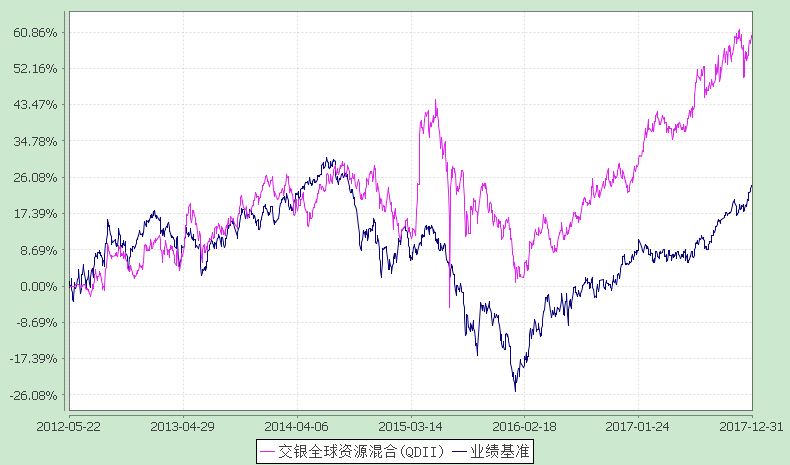 注：本基金建仓期为自基金合同生效日起的6个月。截至建仓期结束，本基金各项资产配置比例符合基金合同及招募说明书有关投资比例的约定。3.2.3 过去五年基金每年净值增长率及其与同期业绩比较基准收益率的比较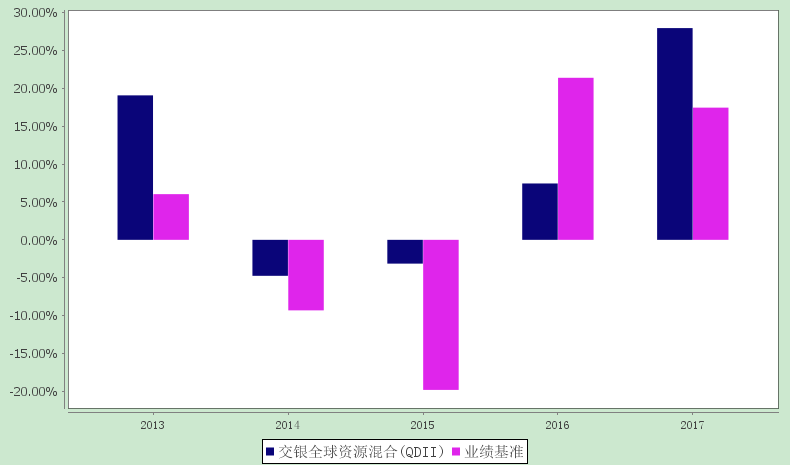 3.3 过去三年基金的利润分配情况单位：人民币元§4  管理人报告4.1 基金管理人及基金经理情况4.1.1 基金管理人及其管理基金的经验交银施罗德基金管理有限公司是经中国证监会证监基金字[2005]128号文批准，由交通银行股份有限公司、施罗德投资管理有限公司、中国国际海运集装箱（集团）股份有限公司共同发起设立。公司成立于2005年8月4日，注册地在中国上海，注册资本金为2亿元人民币。其中，交通银行股份有限公司持有65%的股份，施罗德投资管理有限公司持有30%的股份，中国国际海运集装箱（集团）股份有限公司持有5%的股份。公司并下设交银施罗德资产管理（香港）有限公司和交银施罗德资产管理有限公司。截至报告期末，公司管理了包括货币型、债券型、保本混合型、普通混合型和股票型在内的78只基金，其中股票型涵盖普通指数型、交易型开放式（ETF）、QDII等不同类型基金。4.1.2 基金经理（或基金经理小组）及基金经理助理的简介注：1、本表所列基金经理（助理）任职日期和离职日期均以基金合同生效日或公司作出决定并公告(如适用)之日为准；2、本表所列基金经理（助理）证券从业年限中的“证券从业”的含义遵从中国证券业协会《证券业从业人员资格管理办法》的相关规定； 3、基金经理（或基金经理小组）期后变动（如有）敬请关注基金管理人发布的相关公告。4.2 境外投资顾问为本基金提供投资建议的主要成员简介4.3 管理人对报告期内本基金运作遵规守信情况的说明本报告期内，本基金管理人严格遵循《中华人民共和国证券投资基金法》、基金合同和其他有关法律法规、监管部门的相关规定，本着诚实信用、勤勉尽责的原则管理和运用基金资产，在严格控制投资风险的基础上，为基金持有人谋求最大利益。本报告期内，本基金整体运作合规合法，无不当内幕交易和关联交易，基金投资范围、投资比例及投资组合符合有关法律法规及基金合同的约定，未发生损害基金持有人利益的行为。4.4 管理人对报告期内公平交易情况的专项说明4.4.1 公平交易制度和控制方法本公司制定了严格的投资控制制度和公平交易监控制度来保证旗下所管理的所有资产组合投资运作的公平。旗下所管理的所有资产组合，包括证券投资基金和特定客户资产管理专户均严格遵循制度进行公平交易。制度中包含的主要控制方法如下：（1）公司建立资源共享的投资研究信息平台，所有研究成果对所有投资组合公平开放，确保各投资组合在获得研究支持和实施投资决策方面享有公平的机会。（2）公司将投资管理职能和交易执行职能相隔离，实行集中交易制度，建立了合理且可操作的公平交易分配机制，确保各投资组合享有公平的交易执行机会。对于交易所公开竞价交易，遵循“时间优先、价格优先、比例分配”的原则，全部通过交易系统进行比例分配；对于非集中竞价交易、以公司名义进行的场外交易，遵循“价格优先、比例分配”的原则按事前独立确定的投资方案对交易结果进行分配。（3）公司建立了清晰的投资授权制度，明确各层级投资决策主体的职责和权限划分，组合投资经理充分发挥专业判断能力,不受他人干预,在授权范围内独立行使投资决策权，维护公平的投资管理环境，维护所管理投资组合的合法利益,保证各投资组合交易决策的客观性和独立性，防范不公平及异常交易的发生。（4）公司建立统一的投资对象备选库和交易对手备选库，制定明确的备选库建立、维护程序。在全公司适用股票、债券备选库的基础上，根据不同投资组合的投资目标、投资风格、投资范围和关联交易限制等，按需要建立不同投资组合的投资对象风格库和交易对手备选库，组合经理在此基础上根据投资授权构建投资组合。（5）公司中央交易室和风险管理部进行日常投资交易行为监控，风险管理部负责对各投资组合公平交易进行事后分析，于每季度和每年度分别对公司管理的不同投资组合的整体收益率差异、分投资类别的收益率差异以及不同时间窗口同向交易的交易价差进行分析，通过分析评估和信息披露来加强对公平交易过程和结果的监督。4.4.2 公平交易制度的执行情况本报告期内公司严格执行公平交易制度，公平对待旗下各投资组合。通过投资交易监控、交易数据分析、专项稽核检查等，本基金管理人未发现任何违反公平交易制度的行为。4.4.3 异常交易行为的专项说明本基金于本报告期内不存在异常交易行为。本报告期内，本公司管理的所有投资组合参与的交易所公开竞价同日反向交易成交较少的单边交易量没有超过该证券当日总成交量5%的情形，本基金与本公司管理的其他投资组合在不同时间窗下（如日内、3日内、5日内）同向交易的交易价差未出现异常。4.5 管理人对报告期内基金的投资策略和业绩表现的说明4.5.1报告期内基金投资策略和运作分析2017年海外市场总体表现较好，本基金也录得一定涨幅。美股市场全年波动率较低，不断创出历史新高。欧洲市场也随着欧洲经济的逐步恢复企稳回升。香港市场全年走势较强，恒生指数全年上涨35.99%，距离突破3万点仅一步之遥，恒生国企指数表现略逊色，但也上涨了24.64%。本基金全年保持了较高的股票仓位，主要集中投资于港股市场，加大了对石油、煤炭等能源板块以及有色金属等周期性行业的配置，减少了公用事业板块的配置。4.5.2 报告期内基金的业绩表现截至2017年12月31日，本基金份额净值为1.570元，本报告期份额净值增长率为27.95%，同期业绩比较基准增长率为17.45%。4.6 管理人对宏观经济、证券市场及行业走势的简要展望展望2018年，市场的波动率加大较大概率是趋势。随着美国十年期国债利率持续走高，同时美股市场的估值水平也处于历史较高位置，市场波动加大不可避免。美股市场波动也将对全球资本市场产生影响。香港市场依然是我们最看好的海外市场之一，香港市场特别是在香港上市的内地企业目前的估值水平依然低于全球其他市场的同类标的，持续的资金流入和中国经济系统性风险的逐步化解有望推动市场估值逐步提升。行业方面，我们认为自然资源相关行业将会受益于这一趋势，例如能源、金属矿业、农业等。总体而言，在国内整体资金面趋紧难松的背景下，我们会更多关注基本面的确定性以及估值的安全边际。我们仍坚持自下而上精选个股，继续勤勉积极地深入调研，努力地为投资者赚取稳健的投资回报。4.7 管理人内部有关本基金的监察稽核工作情况2017年度，根据《证券投资基金法》、《证券投资基金管理公司管理办法》、《证券公司和证券投资基金管理公司合规管理办法》等有关法规，本基金管理人诚实守信、勤勉尽责，依法履行基金管理人职责，落实风险控制，强化监察稽核职能，确保基金管理业务运作的安全、规范，保护基金投资人的合法权益。本报告期内，本基金管理人为了确保公司业务的规范运作，主要做了以下工作：（一）持续完善公司内部控制制度和业务流程，推动制度流程的及时更新。公司持续以提升制度和业务流程的指导性和执行力为强化内部控制的重要抓手，以内部管理制度的全面修订和公司主要业务流程的梳理为工作重点。结合本报告期新法规的实施、新的监管要求和公司业务发展实际，不断推动相关制度流程的建立、健全和完善，贯彻落实新法规及新的监管要求。公司着重关注于公司的核心增值流程，通过对流程的研究、梳理、再造等过程实现管理上风险和回报的平衡。（二）深化事前事中合规及风险管理，提高合规管理及风险控制有效性。强化事前事中合规审查，严格审核信息披露文件、基金宣传推介材料等，着力防范各类合规风险。在风险管理方面，夯实事前防范、事中控制和事后监督等各阶段工作，重点加强对信用风险、流动性风险等风险的管理。（三）全面开展内部监督检查，强化公司内部控制。公司审计部门坚持以法律法规和公司各项制度为依据，按照监管机构的要求对基金运作和公司经营所涉及的各个环节实施了严格的稽核监察。通过对基金投资、销售、运营等部门的内部控制关键点进行定期和不定期检查，促进公司内部控制制度规范、执行有效，风险管理水平不断提升。（四）强化培训教育，持续提高全员风险合规意识。公司积极推动各项新法规落实和风险合规教育工作。通过及时、有序和针对性的法律法规、制度规章、风险案例的研讨、培训和交流，提升了员工的风险合规意识，提高了员工内部控制、风险管理的技能和水平，公司内部控制和风险管理基础得到夯实和优化。4.8 管理人对报告期内基金估值程序等事项的说明本基金管理人制定了健全、有效的估值政策和程序，经公司管理层批准后实行，并成立了估值委员会，估值委员会成员由研究部、基金运营部、风险管理部等人员和固定收益人员及基金经理组成。公司严格按照新会计准则、证监会相关规定和基金合同关于估值的约定进行估值，保证基金估值的公平、合理，保持估值政策和程序的一贯性。估值委员会的研究部成员按投资品种的不同性质，研究并参考市场普遍认同的做法，建议合理的估值模型，进行测算和认证，认可后交各估值委员会成员从基金会计、风险、合规等方面审批，一致同意后，报公司投资总监、总经理审批。估值委员会会定期对估值政策和程序进行评价，在发生了影响估值政策和程序的有效性及适用性的情况后，及时召开临时会议进行研究，及时修订估值方法，以保证其持续适用。估值委员会成员均具备相应的专业资格及工作经验。基金经理作为估值委员会成员，对本基金持仓证券的交易情况、信息披露情况保持应有的职业敏感，向估值委员会提供估值参考信息，参与估值政策讨论。本基金管理人参与估值流程各方之间不存在任何重大利益冲突，截止报告期末未有与任何外部估值定价服务机构签约。4.9 管理人对报告期内基金利润分配情况的说明本基金本报告期内未进行利润分配。4.10 报告期内管理人对本基金持有人数或基金资产净值预警情形的说明本基金本报告期内曾出现连续六十个工作日以上基金资产净值低于5000万元的情形，截至本报告期末，本基金基金资产净值低于5000万元。  §5  托管人报告5.1 报告期内本基金托管人遵规守信情况声明本报告期，中国建设银行股份有限公司在本基金的托管过程中，严格遵守了《证券投资基金法》、基金合同、托管协议和其他有关规定，不存在损害基金份额持有人利益的行为，完全尽职尽责地履行了基金托管人应尽的义务。5.2 托管人对报告期内本基金投资运作遵规守信、净值计算、利润分配等情况的说明本报告期，本托管人按照国家有关规定、基金合同、托管协议和其他有关规定，对本基金的基金资产净值计算、基金费用开支等方面进行了认真的复核，对本基金的投资运作方面进行了监督，未发现基金管理人有损害基金份额持有人利益的行为。 报告期内，本基金未实施利润分配。5.3 托管人对本年度报告中财务信息等内容的真实、准确和完整发表意见本托管人复核审查了本报告中的财务指标、净值表现、利润分配情况、财务会计报告、投资组合报告等内容，保证复核内容不存在虚假记载、误导性陈述或者重大遗漏。§6  审计报告普华永道中天审字(2018)第21995 号交银施罗德全球自然资源证券投资基金全体基金份额持有人：    一、 审计意见(一) 我们审计的内容我们审计了交银施罗德全球自然资源证券投资基金(以下简称“交银施罗德资源基金”)的财务报表，包括2017 年12 月31 日的资产负债表，2017 年度的利润表和所有者权益(基金净值)变动表以及财务报表附注。(二) 我们的意见我们认为，后附的财务报表在所有重大方面按照企业会计准则和在财务报表附注中所列示的中国证券监督管理委员会(以下简“中国证监会”)、中国证券投资基金业协会(以下简称“中国基金业协会”)发布的有关规定及允许的基金行业实务操作编制，公允反映了交银施罗德资源基金2017 年12 月31日的财务状况以及2017 年度的经营成果和基金净值变动情况。二、 形成审计意见的基础我们按照中国注册会计师审计准则的规定执行了审计工作。审计报告的“注册会计师对财务报表审计的责任”部分进一步阐述了我们在这些准则下的责任。我们相信，我们获取的审计证据是充分、适当的，为发表审计意见提供了基础。按照中国注册会计师职业道德守则，我们独立于交银施罗德资源基金，并履行了职业道德方面的其他责任。三、 管理层和治理层对财务报表的责任交银施罗德资源基金的基金管理人交银施罗德基金管理有限公司(以下简称“基金管理人”)管理层负责按照企业会计准则和中国证监会、中国基金业协会发布的有关规定及允许的基金行业实务操作编制财务报表，使其实现公允反映，并设计、执行和维护必要的内部控制，以使财务报表不存在由于舞弊或错误导致的重大错报。在编制财务报表时，基金管理人管理层负责评估交银施罗德资源基金的持续经营能力，披露与持续经营相关的事项(如适用)，并运用持续经营假设，除非基金管理人管理层计划清算交银施罗德资源基金、终止运营或别无其他现实的选择。基金管理人治理层负责监督交银施罗德资源基金的财务报告过程。四、 注册会计师对财务报表审计的责任我们的目标是对财务报表整体是否不存在由于舞弊或错误导致的重大错报获取合理保证，并出具包含审计意见的审计报告。合理保证是高水平的保证，但并不能保证按照审计准则执行的审计在某一重大错报存在时总能发现。错报可能由于舞弊或错误导致，如果合理预期错报单独或汇总起来可能影响财务报表使用者依据财务报表作出的经济决策，则通常认为错报是重大的。在按照审计准则执行审计工作的过程中，我们运用职业判断，并保持职业怀疑。同时，我们也执行以下工作：(一) 识别和评估由于舞弊或错误导致的财务报表重大错报风险；设计和实施审计程序以应对这些风险，并获取充分、适当的审计证据，作为发表审计意见的基础。由于舞弊可能涉及串通、伪造、故意遗漏、虚假陈述或凌驾于内部控制之上，未能发现由于舞弊导致的重大错报的风险高于未能发现由于错误导致的重大错报的风险。(二) 了解与审计相关的内部控制，以设计恰当的审计程序，但目的并非对内部控制的有效性发表意见。(三) 评价基金管理人管理层选用会计政策的恰当性和作出会计估计及相关披露的合理性。(四) 对基金管理人管理层使用持续经营假设的恰当性得出结论。同时，根据获取的审计证据，就可能导致对交银施罗德资源基金持续经营能力产生重大疑虑的事项或情况是否存在重大不确定性得出结论。如果我们得出结论认为存在重大不确定性，审计准则要求我们在审计报告中提请报表使用者注意财务报表中的相关披露；如果披露不充分，我们应当发表非无保留意见。我们的结论基于截至审计报告日可获得的信息。然而，未来的事项或情况可能导致交银施罗德资源基金不能持续经营。(五) 评价财务报表的总体列报、结构和内容(包括披露)，并评价财务报表是否公允反映相关交易和事项。我们与基金管理人治理层就计划的审计范围、时间安排和重大审计发现等事项进行沟通，包括沟通我们在审计中识别出的值得关注的内部控制缺陷。普华永道中天会计师事务所（特殊普通合伙）                  中国注册会计师薛竞  朱宏宇上海市湖滨路202号普华永道中心11楼2018年3月26日§7  年度财务报表7.1 资产负债表会计主体：交银施罗德全球自然资源证券投资基金报告截止日：2017年12月31日单位：人民币元注：报告截止日2017年12月31日，基金份额净值1.570元，基金份额总额31,462,505.96份。7.2 利润表会计主体：交银施罗德全球自然资源证券投资基金本报告期：2017年1月1日至2017年12月31日单位：人民币元7.3 所有者权益（基金净值）变动表会计主体：交银施罗德全球自然资源证券投资基金本报告期：2017年1月1日至2017年12月31日单位：人民币元报表附注为财务报表的组成部分。本报告页码（序号）从7.1至7.4，财务报表由下列负责人签署：基金管理人负责人：阮红，主管会计工作负责人：夏华龙，会计机构负责人：单江7.4 报表附注7.4.1 基金基本情况交银施罗德全球自然资源证券投资基金(以下简称“本基金”)经中国证券监督管理委员会(以下简称“中国证监会”)证监许可[2011]第1628号《关于核准交银施罗德全球自然资源证券投资基金募集的批复》核准，由交银施罗德基金管理有限公司依照《中华人民共和国证券投资基金法》和《交银施罗德全球自然资源证券投资基金基金合同》负责公开募集。本基金为契约型开放式，存续期限不定，首次设立募集不包括认购资金利息共募集人民币628,260,071.31元，业经普华永道中天会计师事务所有限公司普华永道中天验字(2012)第139号验资报告予以验证。经向中国证监会备案，《交银施罗德全球自然资源证券投资基金基金合同》于2012年5月22日正式生效，基金合同生效日的基金份额总额为 628,520,198.14份基金份额，其中认购资金利息折合260,126.83份基金份额。本基金的基金管理人为交银施罗德基金管理有限公司，基金托管人为中国建设银行股份有限公司，境外资产托管人为摩根大通银行(JPMorgan &Chase Bank, N.A.)，境外投资顾问为施罗德投资管理有限公司(Schroder Investment Management Limited)。根据《中华人民共和国证券投资基金法》、《合格境内机构投资者境外证券投资管理试行办法》和《交银施罗德全球自然资源证券投资基金基金合同》的有关规定，本基金的投资范围为在已与中国证监会签署双边监管合作谅解备忘录的国家或地区证券市场挂牌交易的股票(包括股票存托凭证)，已与中国证监会签署双边监管合作谅解备忘录的国家或地区证券监管机构登记注册的公募基金，债券，货币市场工具以及中国证监会允许本基金投资的其他金融工具。本基金的投资组合为：股票、存托凭证、权证、股票基金(含ETF)等权益类证券占基金资产净值的60%-100%，其中权益类资产中不低于80%配置于自然资源相关行业股票；债券、货币市场工具、现金及中国证监会允许基金投资的其他证券品种占基金资产的0%-40%。本基金的业绩比较基准为：MSCI全球原材料总收益指数收益率×65%＋MSCI全球能源总收益指数收益率×35%。本财务报表由本基金的基金管理人交银施罗德基金管理有限公司于2018年3月26日批准报出。7.4.2 会计报表的编制基础本基金的财务报表按照财政部于2006年2月15日及以后期间颁布的《企业会计准则－基本准则》、各项具体会计准则及相关规定(以下合称“企业会计准则”)、中国证监会颁布的《证券投资基金信息披露XBRL模板第3号<年度报告和半年度报告>》、中国证券投资基金业协会(以下简称“中国基金业协会”)颁布的《证券投资基金会计核算业务指引》、《交银施罗德全球自然资源证券投资基金基金合同》和在财务报表附注7.4.4所列示的中国证监会、中国基金业协会发布的有关规定及允许的基金行业实务操作编制。本财务报表以持续经营为基础编制。7.4.3 遵循企业会计准则及其他有关规定的声明本基金2017年度财务报表符合企业会计准则的要求，真实、完整地反映了本基金2017年12月31日的财务状况以及2017年度的经营成果和基金净值变动情况等有关信息。7.4.4 重要会计政策和会计估计7.4.4.1 会计年度本基金会计年度为公历1月1日起至12月31日止。7.4.4.2 记账本位币本基金的记账本位币为人民币。7.4.4.3 金融资产和金融负债的分类(1)金融资产的分类金融资产于初始确认时分类为：以公允价值计量且其变动计入当期损益的金融资产、应收款项、可供出售金融资产及持有至到期投资。金融资产的分类取决于本基金对金融资产的持有意图和持有能力。本基金现无金融资产分类为可供出售金融资产及持有至到期投资。本基金以交易目的持有的股票投资(包括股票存托凭证)、基金投资、债券投资和衍生工具(主要为权证投资)分类为以公允价值计量且其变动计入当期损益的金融资产。除衍生工具所产生的金融资产在资产负债表中以衍生金融资产列示外，以公允价值计量且其公允价值变动计入损益的金融资产在资产负债表中以交易性金融资产列示。本基金持有的其他金融资产分类为应收款项，包括银行存款和各类应收款项等。应收款项是指在活跃市场中没有报价、回收金额固定或可确定的非衍生金融资产。(2)金融负债的分类金融负债于初始确认时分类为：以公允价值计量且其变动计入当期损益的金融负债及其他金融负债。本基金目前暂无金融负债分类为以公允价值计量且其变动计入当期损益的金融负债。本基金持有的其他金融负债包括各类应付款项等。7.4.4.4 金融资产和金融负债的初始确认、后续计量和终止确认金融资产或金融负债于本基金成为金融工具合同的一方时，按公允价值在资产负债表内确认。以公允价值计量且其变动计入当期损益的金融资产，取得时发生的相关交易费用计入当期损益；对于支付的价款中包含的债券起息日或上次除息日至购买日止的利息，单独确认为应收项目。应收款项和其他金融负债的相关交易费用计入初始确认金额。对于以公允价值计量且其变动计入当期损益的金融资产按照公允价值进行后续计量；对于应收款项和其他金融负债采用实际利率法，以摊余成本进行后续计量。金融资产满足下列条件之一的，予以终止确认：(1) 收取该金融资产现金流量的合同权利终止；(2) 该金融资产已转移，且本基金将金融资产所有权上几乎所有的风险和报酬转移给转入方；或者(3) 该金融资产已转移，虽然本基金既没有转移也没有保留金融资产所有权上几乎所有的风险和报酬，但是放弃了对该金融资产控制。金融资产终止确认时，其账面价值与收到的对价的差额，计入当期损益。当金融负债的现时义务全部或部分已经解除时，终止确认该金融负债或义务已解除的部分。终止确认部分的账面价值与支付的对价之间的差额，计入当期损益。7.4.4.5 金融资产和金融负债的估值原则本基金持有的股票投资、基金投资、债券投资和衍生工具(主要为权证投资)按如下原则确定公允价值并进行估值：(1)存在活跃市场的金融工具按其估值日的市场交易价格确定公允价值；估值日无交易且最近交易日后未发生影响公允价值计量的的重大事件的，按最近交易日的市场交易价格确定公允价值。有充足证据表明估值日或最近交易日的市场交易价格不能真实反映公允价值的，应对市场交易价格进行调整，确定公允价值。与上述投资品种相同，但具有不同特征的，应以相同资产或负债的公允价值为基础，并在估值技术中考虑不同特征因素的影响。特征是指对资产出售或使用的限制等，如果该限制是针对资产持有者的，那么在估值技术中不应将该限制作为特征考虑。此外，基金管理人不应考虑因大量持有相关资产或负债所产生的溢价或折价。 (2)当金融工具不存在活跃市场，采用在当前情况下适用并且有足够可利用数据和其他信息支持的估值技术确定公允价值。采用估值技术时，优先使用可观察输入值，只有在无法取得相关资产或负债可观察输入值或取得不切实可行的情况下，才可以使用不可观察输入值。(3)如经济环境发生重大变化或证券发行人发生影响金融工具价格的重大事件，应对估值进行调整并确定公允价值。7.4.4.6 金融资产和金融负债的抵销本基金持有的资产和承担的负债基本为金融资产和金融负债。当本基金1) 具有抵销已确认金额的法定权利且该种法定权利现在是可执行的；且2)交易双方准备按净额结算时，金融资产与金融负债按抵销后的净额在资产负债表中列示。7.4.4.7 实收基金实收基金为对外发行基金份额所募集的总金额在扣除损益平准金分摊部分后的余额。由于申购和赎回引起的实收基金变动分别于基金申购确认日及基金赎回确认日认列。上述申购和赎回分别包括基金转换所引起的转入基金的实收基金增加和转出基金的实收基金减少。7.4.4.8 损益平准金损益平准金包括已实现平准金和未实现平准金。已实现平准金指在申购或赎回基金份额时，申购或赎回款项中包含的按累计未分配的已实现损益占基金净值比例计算的金额。未实现平准金指在申购或赎回基金份额时，申购或赎回款项中包含的按累计未实现损益占基金净值比例计算的金额。损益平准金于基金申购确认日或基金赎回确认日认列，并于期末全额转入未分配利润/(累计亏损)。7.4.4.9 收入/(损失)的确认和计量股票投资和基金投资在持有期间应取得的现金股利及基金分红收益扣除股票和基金交易所在地适用的预缴所得税后的净额确认为投资收益。债券投资在持有期间应取得的按票面利率或者发行价计算的利息扣除在适用情况下由债券发行企业代扣代缴的个人所得税后的净额确认为利息收入。以公允价值计量且其变动计入当期损益的金融资产在持有期间的公允价值变动确认为公允价值变动损益；处置时，处置价格与初始确认金额之间的差额确认为投资收益，其中包括从公允价值变动损益结转的公允价值累计变动额。应收款项在持有期间确认的利息收入按实际利率法计算，实际利率法与直线法差异较小的则按直线法计算。7.4.4.10 费用的确认和计量本基金的管理人报酬和托管费在费用涵盖期间按基金合同约定的费率和计算方法逐日确认。其他金融负债在持有期间确认的利息支出按实际利率法计算，实际利率法与直线法差异较小的则按直线法计算。7.4.4.11 基金的收益分配政策每一基金份额享有同等分配权。本基金收益以现金形式分配，但基金份额持有人可选择现金红利或将现金红利按分红除权日的基金份额净值自动转为基金份额进行再投资。若期末未分配利润中的未实现部分(包括基金经营活动产生的未实现损益以及基金份额交易产生的未实现平准金等)为正数，则期末可供分配利润的金额为期末未分配利润中的已实现部分；若期末未分配利润的未实现部分为负数，则期末可供分配利润的金额为期末未分配利润(已实现部分相抵未实现部分后的余额)。经宣告的拟分配基金收益于分红除权日从所有者权益转出。7.4.4.12 外币交易外币交易按交易发生日的即期汇率将外币金额折算为人民币入账。外币货币性项目，于估值日采用估值日的即期汇率折算为人民币，所产生的折算差额直接计入汇兑损益科目。以公允价值计量的外币非货币性项目，于估值日采用估值日的即期汇率折算为人民币，所产生的折算差额直接计入公允价值变动损益科目。7.4.4.13 分部报告本基金以内部组织结构、管理要求、内部报告制度为依据确定经营分部，以经营分部为基础确定报告分部并披露分部信息。经营分部是指本基金内同时满足下列条件的组成部分：(1) 该组成部分能够在日常活动中产生收入、发生费用；(2) 本基金的基金管理人能够定期评价该组成部分的经营成果，以决定向其配置资源、评价其业绩；(3) 本基金能够取得该组成部分的财务状况、经营成果和现金流量等有关会计信息。如果两个或多个经营分部具有相似的经济特征，并且满足一定条件的，则合并为一个经营分部。本基金目前以一个单一的经营分部运作，不需要进行分部报告的披露。7.4.4.14 其他重要的会计政策和会计估计无。7.4.5 会计政策和会计估计变更以及差错更正的说明7.4.5.1 会计政策变更的说明本基金本报告期未发生会计政策变更。7.4.5.2 会计估计变更的说明本基金本报告期未发生会计估计变更。7.4.5.3 差错更正的说明本基金在本报告期间无需说明的会计差错更正。7.4.6 税项根据财政部、国家税务总局财税[2004]78号《财政部、国家税务总局关于证券投资基金税收政策的通知》、财税[2008]1号《关于企业所得税若干优惠政策的通知》、财税[2016]36号《关于全面推开营业税改征增值税试点的通知》、财税[2016]46号《关于进一步明确全面推开营改增试点金融业有关政策的通知》、财税[2016]70号《关于金融机构同业往来等增值税政策的补充通知》及其他相关境内外税务法规和实务操作，主要税项列示如下：(1)于2016年5月1日前，以发行基金方式募集资金不属于营业税征收范围，不征收营业税。自2016年5月1日起，金融业由缴纳营业税改为缴纳增值税。对金融同业往来利息收入亦免征增值税。  (2)目前基金取得的源自境外的差价收入，其涉及的境外所得税税收政策，按照相关国家或地区税收法律和法规执行，在境内不予征收营业税(于2016年5月1日前)或增值税(自2016年5月1日起至2017年12月31日止)且暂不征收企业所得税。(3)目前基金取得的源自境外的股利收益，其涉及的境外所得税税收政策按照相关国家或地区税收法律和法规执行，在境内暂不征收个人所得税和企业所得税。7.4.7 重要财务报表项目的说明7.4.7.1 银行存款单位：人民币元注：于2017年12月31日，活期存款中包括的外币余额为美元活期存款1,964.62元（折合人民币12,837.22元）和港币活期存款3,000,951.09元（折合人民币2,508,359.56元）。于2016年12月31日，活期存款中包括的外币余额为美元活期存款2,083.34元（折合人民币14,452.13元）和港币活期存款13,197,100.54元（折合人民币11,806,982.50元）。7.4.7.2 交易性金融资产单位：人民币元7.4.7.3 衍生金融资产/负债本基金本报告期末及上年度末未持有衍生金融工具。7.4.7.4 买入返售金融资产本基金本报告期末及上年度末未持有买入返售金融资产。7.4.7.5 应收利息单位：人民币元7.4.7.6 其他资产本基金本报告期末及上年度末未持有其他资产。7.4.7.7 应付交易费用本基金本报告期末及上年度末无应付交易费用。7.4.7.8 其他负债单位：人民币元7.4.7.9 实收基金金额单位：人民币元注：1、如果本报告期间发生转换入、红利再投业务，则总申购份额中包含该业务；    2、如果本报告期间发生转换出业务，则总赎回份额中包含该业务。7.4.7.10 未分配利润单位：人民币元7.4.7.11 存款利息收入单位：人民币元7.4.7.12 股票投资收益单位：人民币元7.4.7.13 基金投资收益本基金本报告期内及上年度可比期间无基金投资收益。7.4.7.14 债券投资收益本基金本报告期内及上年度可比期间无债券投资收益。7.4.7.15 资产支持证券投资收益本基金本报告期内及上年度可比期间无资产支持证券投资收益。7.4.7.16 衍生工具收益本基金本报告期内及上年度可比期间无衍生工具收益。7.4.7.17 股利收益单位：人民币元7.4.7.18 公允价值变动收益单位：人民币元7.4.7.19 其他收入单位：人民币元注：本基金的赎回费率按持有期间递减，不低于赎回费总额的25%归入基金资产。7.4.7.20 交易费用单位：人民币元7.4.7.21 其他费用单位：人民币元7.4.8 或有事项、资产负债表日后事项的说明7.4.8.1 或有事项无。7.4.8.2 资产负债表日后事项无。7.4.9 关联方关系注：下述关联交易均在正常业务范围内按一般商业条款订立。7.4.10 本报告期及上年度可比期间的关联方交易7.4.10.1 通过关联方交易单元进行的交易本基金本报告期内及上年度可比期间无通过关联方交易单元进行的交易。7.4.10.2 关联方报酬7.4.10.2.1 基金管理费单位：人民币元注：支付基金管理人的管理人报酬按前一日基金资产净值1.80%的年费率计提，逐日累计至每月月底，按月支付。其计算公式为：日管理人报酬＝前一日基金资产净值×1.80%÷当年天数。7.4.10.2.2 基金托管费单位：人民币元注：支付基金托管人的托管费按前一日基金资产净值0.35%的年费率计提，逐日累计至每月月底，按月支付。其计算公式为：日托管费＝前一日基金资产净值×0.35%÷当年天数。7.4.10.2.3 销售服务费无。7.4.10.3 与关联方进行银行间同业市场的债券(含回购)交易本基金本报告期内及上年度可比期间未与关联方进行银行间同业市场的债券(含回购)交易。7.4.10.4 各关联方投资本基金的情况7.4.10.4.1 报告期内基金管理人运用固有资金投资本基金的情况本报告期内及上年度可比期间未发生基金管理人运用固有资金投资本基金的情况。7.4.10.4.2 报告期末除基金管理人之外的其他关联方投资本基金的情况份额单位：份注：关联方投资本基金的费率按照基金合同和招募说明书规定的确定，符合公允性要求。
7.4.10.5 由关联方保管的银行存款余额及当期产生的利息收入单位：人民币元注：本基金的银行存款分别由基金境内托管人和境外资产托管人保管，按适用利率或约定利率计息。7.4.10.6 本基金在承销期内参与关联方承销证券的情况本基金本报告期内及上年度可比期间未在承销期内参与关联方承销证券。7.4.10.7 其他关联交易事项的说明本基金本报告期内及上年度可比期间无其他关联交易事项。7.4.11 利润分配情况本基金本报告期内未进行利润分配。7.4.12 期末（2017年12月31日）本基金持有的流通受限证券7.4.12.1 因认购新发/增发证券而于期末持有的流通受限证券本基金本报告期末未持有因认购新发/增发证券而流通受限的证券。7.4.12.2 期末持有的暂时停牌等流通受限股票本基金本报告期末未持有暂时停牌等流通受限股票。7.4.12.3 期末债券正回购交易中作为抵押的债券本基金本报告期末无从事债券正回购交易形成的卖出回购证券款余额。7.4.13 金融工具风险及管理7.4.13.1 风险管理政策和组织架构本基金为主要投资全球范围内自然资源相关行业上市公司的主动股票型基金，风险与预期收益高于混合型基金和债券基金，属于承担较高风险、预期收益较高的证券投资基金品种。本基金在日常经营活动中涉及的风险主要包括信用风险、流动性风险及市场风险。此外，本基金在全球范围内进行投资，除了需要承担国际市场的市场波动风险之外，还面临汇率风险、国别风险、新兴市场风险等海外市场投资所面临的特别投资风险。本基金的基金管理人从事风险管理的主要目标是争取将以上风险控制在限定的范围之内，使本基金在风险和收益之间取得最佳的平衡以实现“风险和收益相匹配”的风险收益目标。本基金的基金管理人奉行全面风险管理体系的建设，在董事会下设立合规审核及风险管理委员会，负责制定风险管理的宏观政策，审议通过风险控制的总体措施等；在管理层层面设立风险控制委员会，讨论和制定公司日常经营过程中风险防范和控制措施；在业务操作层面风险管理职责主要由风险管理部负责协调并与各部门合作完成运作风险管理以及进行投资风险分析与绩效评估。风险管理部对公司总经理负责。督察长独立行使督察权利，直接对董事会负责，就内部控制制度和执行情况独立地履行检查、评价、报告、建议职能，定期和不定期地向董事会报告公司内部控制执行情况。本基金的基金管理人建立了以合规审核及风险管理委员会为核心的，由督察长、风险控制委员会、风险管理部和相关业务部门构成的风险管理架构体系。本基金的基金管理人对于金融工具的风险管理方法主要是通过定性分析和定量分析的方法去估测各种风险产生的可能损失。从定性分析的角度出发，判断风险损失的严重程度和出现同类风险损失的频度。而从定量分析的角度出发，根据本基金的投资目标，结合基金资产所运用金融工具特征通过特定的风险量化指标、模型，日常的量化报告，确定风险损失的限度和相应置信程度，及时可靠地对各种风险进行监督、检查和评估，并通过相应决策，将风险控制在可承受的范围内。7.4.13.2 信用风险信用风险是指基金在交易过程中因交易对手未履行合约责任，或者基金所投资证券之发行人出现违约、拒绝支付到期本息等情况，导致基金资产损失和收益变化的风险。为了规避信用风险，本基金的基金管理人在交易前对交易对手的资信状况进行充分的评估。本基金的银行存款存放在本基金的托管行中国建设银行以及境外次托管行摩根大通银行，因而与银行存款相关的信用风险不重大。本基金在在境内交易所进行的债券交易均以中国证券登记结算有限责任公司为交易对手完成证券交收和款项清算，在境外交易所进行的交易均通过有资格的经纪商进行证券交收和款项清算，因此违约风险发生的可能性不重大。本基金的基金管理人建立了信用风险管理流程，通过对投资品种的信用等级评估来控制证券发行人的信用风险，且通过分散化投资以分散信用风险。于2017年12月31日，本基金未持有信用类债券(2016年12月31日：无)。7.4.13.3 流动性风险流动性风险是指基金在履行与金融负债有关的义务时遇到资金短缺的风险。本基金的流动性风险一方面来自于基金份额持有人可随时要求赎回其持有的基金份额，另一方面来自于投资品种所处的交易市场不活跃而带来的变现困难或因投资集中而无法在市场出现剧烈波动的情况下以合理的价格变现。针对兑付赎回资金的流动性风险，本基金的基金管理人每日对本基金的申购赎回情况进行严密监控并预测流动性需求，保持基金投资组合中的可用现金头寸与之相匹配。本基金的基金管理人在基金合同中设计了巨额赎回条款，约定在非常情况下赎回申请的处理方式，控制因开放申购赎回模式带来的流动性风险，有效保障基金持有人利益。于2017年12月31日，本基金所承担的全部金融负债的合约约定到期日均为一个月以内且不计息，可赎回基金份额净值(所有者权益)无固定到期日且不计息，因此账面余额即为未折现的合约到期现金流量。7.4.13.3.1 报告期内本基金组合资产的流动性风险分析本基金的基金管理人在基金运作过程中严格按照《公开募集证券投资基金运作管理办法》及《公开募集开放式证券投资基金流动性风险管理规定》(自2017年10月1日起施行)等法规的要求对本基金组合资产的流动性风险进行管理，通过独立的风险管理部门对本基金的组合持仓集中度指标、流通受限制的投资品种比例以及组合在短时间内变现能力的综合指标等流动性指标进行持续的监测和分析。本基金投资于一家公司发行的证券市值不超过基金资产净值的10%，且本基金与由本基金的基金管理人管理的其他基金共同持有一家公司发行的证券不得超过该证券的10%。本基金所持部分证券在证券交易所上市，其余亦可在银行间同业市场交易。此外，本基金可通过卖出回购金融资产方式借入短期资金应对流动性需求，其上限一般不超过基金持有的债券投资的公允价值。本基金主动投资于流动性受限资产的市值合计不得超过基金资产净值的15%。本基金的基金管理人每日对基金组合资产中7个工作日可变现资产的可变现价值进行审慎评估与测算，确保每日确认的净赎回申请不得超过7个工作日可变现资产的可变现价值。同时，本基金的基金管理人通过合理分散逆回购交易的到期日与交易对手的集中度；按照穿透原则对交易对手的财务状况、偿付能力及杠杆水平等进行必要的尽职调查与严格的准入管理，以及对不同的交易对手实施交易额度管理并进行动态调整等措施严格管理本基金从事逆回购交易的流动性风险和交易对手风险。此外，本基金的基金管理人建立了逆回购交易质押品管理制度：根据质押品的资质确定质押率水平；持续监测质押品的风险状况与价值变动以确保质押品按公允价值计算足额；并在与私募类证券资管产品及中国证监会认定的其他主体为交易对手开展逆回购交易时，可接受质押品的资质要求与基金合同约定的投资范围保持一致。综合上述各项流动性指标的监测结果及流动性风险管理措施的实施，本基金在本报告期内流动性情况良好。7.4.13.4 市场风险市场风险是指基金所持金融工具的公允价值或未来现金流量因所处市场各类价格因素的变动而发生波动的风险，包括利率风险、外汇风险和其他价格风险。7.4.13.4.1 利率风险利率风险是指金融工具的公允价值或现金流量受市场利率变动而发生波动的风险。利率敏感性金融工具均面临由于市场利率上升而导致公允价值下降的风险，其中浮动利率类金融工具还面临每个付息期间结束根据市场利率重新定价时对于未来现金流影响的风险。本基金持有及承担的的利率敏感性资产主要为银行存款，除银行存款外大部分金融资产和金融负债不计息，因此本基金的收入及经营活动的现金流量在很大程度上独立于市场利率变化。7.4.13.4.1.1 利率风险敞口单位：人民币元注：表中所示为本基金资产及负债的账面价值，并按照合约规定的利率重新定价日或到期日孰早予以分类。7.4.13.4.1.2 利率风险的敏感性分析    于2017年12月31日，本基金未持有交易性债券投资（2016年12月31日：无），因此市场利率的变动对于本基金资产净值无重大影响（2016年12月31日：同）。7.4.13.4.2 外汇风险外汇风险是指金融工具的公允价值或未来现金流量因外汇汇率变动而发生波动的风险。本基金持有以非记账本位币人民币计价的资产和负债，因此存在相应的外汇风险。本基金管理人每日对本基金的外汇头寸进行监控。7.4.13.4.2.1 外汇风险敞口单位：人民币元7.4.13.4.2.2 外汇风险的敏感性分析7.4.13.4.3 其他价格风险其他价格风险是指基金所持金融工具的公允价值或未来现金流量因除市场利率和外汇汇率以外的市场价格因素变动而发生波动的风险。本基金主要投资于证券交易所上市的股票，所面临的其他价格风险来源于单个证券发行主体自身经营情况或特殊事项的影响，也可能来源于证券市场整体波动的影响。本基金的基金管理人在构建和管理投资组合的过程中，采用“自上而下”的策略，通过对宏观经济情况及政策的分析，结合证券市场运行情况，做出资产配置及组合构建的决定；通过对单个证券的定性分析及定量分析，选择符合基金合同约定范围的投资品种进行投资。本基金的基金管理人定期结合宏观及微观环境的变化，对投资策略、资产配置、投资组合进行修正，来主动应对可能发生的其他价格风险。本基金通过投资组合的分散化降低市场价格风险。股票、存托凭证、权证、股票基金(含ETF)等权益类证券占基金资产净值的60%-100%，其中权益类资产中不低于80%配置于自然资源相关行业股票；债券、货币市场工具、现金及中国证监会允许基金投资的其他证券品种占基金资产的0%-40%。此外，本基金的基金管理人每日对本基金所持有的证券价格实施监控，定期运用多种定量方法对基金进行风险度量，来测试本基金面临的潜在价格风险，及时可靠地对风险进行跟踪和控制。7.4.13.4.3.1 其他价格风险敞口金额单位：人民币元7.4.13.4.3.2 其他价格风险的敏感性分析7.4.14 有助于理解和分析会计报表需要说明的其他事项(1) 公允价值(a) 金融工具公允价值计量的方法公允价值计量结果所属的层次，由对公允价值计量整体而言具有重要意义的输入值所属的最低层次决定：第一层次：相同资产或负债在活跃市场上未经调整的报价。第二层次：除第一层次输入值外相关资产或负债直接或间接可观察的输入值。第三层次：相关资产或负债的不可观察输入值。(b) 持续的以公允价值计量的金融工具(i) 各层次金融工具公允价值于2017年12月31日，本基金持有的以公允价值计量且其变动计入当期损益的金融资产中属于第一层次的余额为41,852,409.42元，无属于第二层次和第三层次的余额(2016年12月31日：第一层次26,641,411.59元，无第二层次或第三层次)。(ii) 公允价值所属层次间的重大变动本基金本期及上年度可比期间持有的以公允价值计量的金融工具的公允价值所属层次未发生重大变动。(iii) 第三层次公允价值余额和本期变动金额无。(c) 非持续的以公允价值计量的金融工具于2017年12月31日，本基金未持有非持续的以公允价值计量的金融资产(2016年12月31日：同)。(d) 不以公允价值计量的金融工具不以公允价值计量的金融资产和负债主要包括应收款项和其他金融负债，其账面价值与公允价值相差很小。(2) 增值税根据财政部、国家税务总局于2016年12月21日颁布的财税[2016]140号《关于明确金融 房地产开发 教育辅助服务等增值税政策的通知》的规定，资管产品运营过程中发生的增值税应税行为，以资管产品管理人为增值税纳税人。根据财政部、国家税务总局于2017年6月30日颁布的财税[2017]56号《关于资管产品增值税有关问题的通知》的规定，资管产品管理人运营资管产品过程中发生的增值税应税行为，暂适用简易计税方法，按照3%的征收率缴纳增值税。对资管产品在2018年1月1日前运营过程中发生的增值税应税行为，未缴纳增值税的，不再缴纳；已缴纳增值税的，已纳税额从资管产品管理人以后月份的增值税应纳税额中抵减。此外，财政部、国家税务总局于2017年12月25日颁布的财税[2017]90号《关于租入固定资产进行税额抵扣等增值税政策的通知》对资管产品管理人自2018年1月1日起运营资管产品提供的贷款服务、发生的部分金融商品转让业务的销售额确定做出规定。上述税收政策对本基金截至2017年12月31日止的财务状况和经营成果无影响。(3) 除公允价值和增值税外，截至资产负债表日本基金无需要说明的其他重要事项。§8  投资组合报告8.1 期末基金资产组合情况金额单位：人民币元注：本基金本报告期末未持有通过港股通投资的股票。8.2 期末在各个国家（地区）证券市场的权益投资分布金额单位：人民币元注：1、国家（地区）类别根据其所在的证券交易所确定；    2、ADR、GDR按照存托凭证本身挂牌的证券交易所确定。8.3 期末按行业分类的权益投资组合金额单位：人民币元注：以上分类采用全球行业分类标准（GICS）。8.4 期末按公允价值占基金资产净值比例大小排序的所有权益投资明细金额单位：人民币元注：此处所用证券代码的类别是当地市场代码。8.5 报告期内权益投资组合的重大变动8.5.1 累计买入金额超出期初基金资产净值2%或前20名的权益投资明细金额单位：人民币元注：1．“本期累计买入金额”按买入成交金额（成交单价乘以成交数量）填列，不考虑相关交易费用；    2．此处所用证券代码的类别是当地市场代码。8.5.2 累计卖出金额超出期初基金资产净值2%或前20名的权益投资明细金额单位：人民币元注：1．“本期累计卖出金额”按卖出成交金额（成交单价乘以成交数量）填列，不考虑相关交易费用；    2．此处所用证券代码的类别是当地市场代码。8.5.3 权益投资的买入成本总额及卖出收入总额单位：人民币元注：“买入成本”或“卖出收入”均按买卖成交金额（成交单价乘以成交数量）填列，不考虑相关交易费用。8.6 期末按债券信用等级分类的债券投资组合本基金本报告期末未持有债券。
8.7期末按公允价值占基金资产净值比例大小排序的前五名债券投资明细本基金本报告期末未持有债券。
8.8 期末按公允价值占基金资产净值比例大小排序的所有资产支持证券投资明细本基金本报告期末未持有资产支持证券。8.9 期末按公允价值占基金资产净值比例大小排序的前五名金融衍生品投资明细本基金本报告期末未持有金融衍生品。8.10 期末按公允价值占基金资产净值比例大小排序的前十名基金投资明细本基金本报告期末未持有基金。8.11 投资组合报告附注8.11.1报告期内本基金投资的前十名证券的发行主体未被监管部门立案调查，在本报告编制日前一年内本基金投资的前十名证券的发行主体未受到公开谴责和处罚。8.11.2本基金投资的前十名股票中，没有超出基金合同规定的备选股票库之外的股票。8.11.3 期末其他各项资产构成单位：人民币元8.11.4 期末持有的处于转股期的可转换债券明细本基金本报告期末未持有处于转股期的可转换债券。8.11.5 期末前十名股票中存在流通受限情况的说明本基金本报告期末前十名股票中不存在流通受限的情况。8.11.6 投资组合报告附注的其他文字描述部分由于四舍五入的原因，分项之和与合计项之间可能存在尾差。§9  基金份额持有人信息9.1 期末基金份额持有人户数及持有人结构份额单位：份9.2 期末基金管理人的从业人员持有本基金的情况9.3期末基金管理人的从业人员持有本开放式基金份额总量区间的情况§10  开放式基金份额变动单位：份注：1、如果本报告期间发生转换入、红利再投业务，则总申购份额中包含该业务；    2、如果本报告期间发生转换出业务，则总赎回份额中包含该业务。§11  重大事件揭示11.1基金份额持有人大会决议本基金本报告期内未召开基金份额持有人大会。11.2 基金管理人、基金托管人的专门基金托管部门的重大人事变动1、基金管理人的重大人事变动：本报告期内，本基金的基金管理人未发生重大人事变动。 2、基金托管人的基金托管部门的重大人事变动：2017年9月1日，中国建设银行发布公告，聘任纪伟为中国建设银行资产托管业务部总经理。 
11.3 涉及基金管理人、基金财产、基金托管业务的诉讼本报告期内未发生涉及本基金管理人、基金财产、基金托管业务的诉讼事项。11.4 基金投资策略的改变本基金本报告期内投资策略未发生改变。11.5为基金进行审计的会计师事务所情况本报告期内，为本基金提供审计服务的会计师事务所为普华永道中天会计师事务所（特殊普通合伙），本期审计费用为30,000.00元。自本基金合同生效以来，本基金未改聘为其审计的会计师事务所。11.6 管理人、托管人及其高级管理人员受稽查或处罚等情况（1）管理人及其高级管理人员受稽查或处罚等情况本报告期内公司收到中国证监会2016年“两个加强、两个遏制”回头看专项检查后采取责令改正的要求，公司已根据监管要求认真制订并落实了整改计划，按照要求完成了改进工作，并将整改情况向监管部门进行了报告。除上述情况外，本报告期内，基金管理人及其高级管理人员未受监管部门稽查或处罚。（2）托管人及其高级管理人员受稽查或处罚等情况基金托管人及其高级管理人员本报告期内未受监管部门稽查或处罚。11.7 基金租用证券公司交易单元的有关情况11.7.1 基金租用证券公司交易单元进行股票投资及佣金支付情况金额单位：人民币元注：1、本公司从事境外投资业务时，将需要委托境外券商代理或协助进行交易操作。公司作为基金管理人将勤勉尽责地承担受信责任，挑选、委托合适的境外券商以取得有益于基金持有人利益的最佳执行；    2、本公司投资海外市场，遵循公平分配、最佳执行的原则。公司挑选券商并开户均主要遵循以下原则：券商基本面评价，包括财务状况和经营状况； 券商研究及服务质量，包括其研究报告质量、数量和及时性，包括券商在股票配售等公司行为发生时所提供的服务；券商的交易执行能力，即是否对投资指令进行了有效的执行以及能否取得较高质量的成交结果。衡量券商交易执行能力的指标主要有：是否完成交易、成交的及时性、成交价格、对市场价格及流动性的影响等。能够及时准确高效地提供结算等后台业务支持。11.7.2 基金租用证券公司交易单元进行其他证券投资的情况无。11.8其他重大事件§12  备查文件目录12.1  备查文件目录1、中国证监会批准交银施罗德全球自然资源证券投资基金募集的文件； 2、《交银施罗德全球自然资源证券投资基金基金合同》； 3、《交银施罗德全球自然资源证券投资基金招募说明书》； 4、《交银施罗德全球自然资源证券投资基金托管协议》；5、关于申请募集交银施罗德全球自然资源证券投资基金之法律意见书；6、基金管理人业务资格批件、营业执照；7、基金托管人业务资格批件、营业执照；8、报告期内交银施罗德全球自然资源证券投资基金在指定报刊上各项公告的原稿。12.2 存放地点备查文件存放于基金管理人的办公场所。12.3 查阅方式投资者可在办公时间内至基金管理人的办公场所免费查阅备查文件，或者登录基金管理人的网站(www.fund001.com，www.bocomschroder.com)查阅。在支付工本费后，投资者可在合理时间内取得上述文件的复制件或复印件。投资者对本报告书如有疑问，可咨询本基金管理人交银施罗德基金管理有限公司。本公司客户服务中心电话：400-700-5000（免长途话费），021-61055000，电子邮件：services@jysld.com。交银施罗德基金管理有限公司二〇一八年三月二十八日基金名称交银施罗德全球自然资源证券投资基金基金简称交银全球资源混合(QDII)基金主代码519709交易代码519709基金运作方式契约型开放式基金合同生效日2012年5月22日基金管理人交银施罗德基金管理有限公司基金托管人中国建设银行股份有限公司报告期末基金份额总额31,462,505.96份基金合同存续期不定期投资目标在全球范围内精选自然资源相关行业的上市公司，通过积极主动的资产配置和组合管理，在有效控制组合下行风险的前提下力争实现资本的长期保值增值。投资策略通过对全球宏观经济、大宗商品价格和自然资源相关行业上市公司基本面的分析，根据宏观经济运行特点对不同自然资源类别相关资产价格或其所对应的大宗商品（如能源、贵金属、基本金属、农产品等）价格所产生的不同影响，利用基金管理人在大宗商品、自然资源及其相关产业等领域的专业研究，自上而下的选择明显受益于宏观经济运行特征的自然资源类别进行投资，同时在该资源类别内自下而上精选证券，挖掘定价合理、具备持续竞争优势、明显受益于相关资源价格上涨的上市公司股票进行投资，在有效控制下行风险的前提下，优化组合收益，构建具有长期投资价值的投资组合，实现资产的保值增值。业绩比较基准MSCI全球原材料总收益指数收益率×65%＋MSCI全球能源总收益指数收益率×35%风险收益特征本基金为主要投资全球范围内自然资源相关行业上市公司的主动混合型基金，基金所投之标的与全球经济景气度、大宗商品市场表现及各相关产业联动性相对较高，波动性较大，其风险和预期收益高于债券型基金和货币市场基金，低于股票型基金。属于承担较高风险、预期收益较高的证券投资基金品种。项目项目基金管理人基金托管人名称名称交银施罗德基金管理有限公司中国建设银行股份有限公司信息披露负责人姓名王晚婷田青信息披露负责人联系电话（021）61055050010-67595096信息披露负责人电子邮箱xxpl@jysld.com,disclosure@jysld.comtianqing1.zh@ccb.com客户服务电话客户服务电话400-700-5000，021-61055000010-67595096传真传真（021）61055054010-66275853注册地址注册地址上海市浦东新区银城中路188号交通银行大楼二层（裙）北京市西城区金融大街25号办公地址办公地址上海市浦东新区世纪大道8号国金中心二期21-22楼北京市西城区闹市口大街1号院1号楼邮政编码邮政编码200120100033法定代表人法定代表人于亚利田国立项目项目境外投资顾问境外资产托管人名称英文Schroder Investment Management LimitedJPMorgan Chase Bank，National Association名称中文施罗德投资管理有限公司摩根大通银行注册地址注册地址英国伦敦1111 Polaris Parkway, Columbus, OH43240, U.S.A.办公地址办公地址31 Gresham Street London270 Park Avenue, New York, New York 10017邮政编码邮政编码EC2V 7QA10017本基金选定的信息披露报纸名称《中国证券报》、《上海证券报》和《证券时报》登载基金年度报告正文的管理人互联网网址www.fund001.com，www.bocomschroder.com基金年度报告备置地点基金管理人的办公场所项目名称办公地址会计师事务所普华永道中天会计师事务所（特殊普通合伙）上海市湖滨路202号普华永道中心11楼注册登记机构中国证券登记结算有限责任公司北京市西城区太平桥大街17号3.1.1 期间数据和指标2017年2016年2015年本期已实现收益5,970,171.53-6,907,119.21-14,319,525.43本期利润10,700,569.591,926,796.63-20,785,117.33加权平均基金份额本期利润0.31360.0723-0.5203本期加权平均净值利润率22.21%6.33%-40.69%本期基金份额净值增长率27.95%7.44%-3.14%3.1.2 期末数据和指标2017年末2016年末2015年末期末可供分配利润-6,219,245.36-12,548,432.71-3,400,534.48期末可供分配基金份额利润-0.198-0.391-0.128期末基金资产净值49,394,717.9039,335,885.5930,444,707.66期末基金份额净值1.5701.2271.1423.1.3 累计期末指标2017年末2016年末2015年末基金份额累计净值增长率59.94%25.00%16.34%阶段份额净值增长率①份额净值增长率标准差②业绩比较基准收益率③业绩比较基准收益率标准差④①－③②－④过去三个月5.23%1.10%7.04%0.45%-1.81%0.65%过去六个月13.36%1.03%15.91%0.46%-2.55%0.57%过去一年27.95%0.87%17.45%0.55%10.50%0.32%过去三年33.16%1.55%14.32%1.07%18.84%0.48%过去五年51.03%1.32%9.93%0.96%41.10%0.36%自基金合同生效起至今59.94%1.26%24.03%0.98%35.91%0.28%年度每10份基金份额分红数现金形式发放总额再投资形式发放总额年度利润分配合计备注2017年-----2016年-----2015年-----合计-----姓名职务任本基金的基金经理（助理）期限任本基金的基金经理（助理）期限证券从业年限说明姓名职务任职日期离任日期证券从业年限说明陈俊华交银环球精选混合(QDII)、交银全球资源混合(QDII)、交银沪港深价值精选混合的基金经理2015-11-21-12年陈俊华女士，中国国籍，上海交通大学金融学硕士。历任国泰君安证券研究部研究员、中国国际金融有限公司研究部公用事业组负责人。2015年加入交银施罗德基金管理有限公司。周中交银环球精选混合(QDII)、交银全球资源混合(QDII)的基金经理2015-12-12-8年周中先生，中国国籍，复旦大学金融学硕士。历任野村证券亚太区股票研究部研究助理，中银国际证券研究部研究员、高级经理，瑞银证券研究部行业分析师、董事。2015年加入交银施罗德基金管理有限公司。蔡铮交银环球精选混合(QDII)、交银上证180公司治理ETF及其联接、交银深证300价值ETF及其联接、交银全球资源混合(QDII)、交银国证新能源指数分级、交银中证海外中国互联网指数（QDII-LOF)、交银中证互联网金融指数分级、交银中证环境治理指数（LOF）的基金经理，公司量化投资部副总经理2015-04-222017-03-258年蔡铮先生，中国国籍，复旦大学电子工程硕士。历任瑞士银行香港分行分析员。2009年加入交银施罗德基金管理有限公司，历任投资研究部数量分析师、基金经理助理、量化投资部助理总经理。2012年12月27日至2015年6月30日担任交银施罗德沪深300行业分层等权重指数证券投资基金基金经理，2015年4月22日至2017年3月24日担任交银施罗德环球精选价值证券投资基金基金经理，2015年4月22日至2017年3月24日担任交银施罗德全球自然资源证券投资基金基金经理，2015年8月13日至2016年7月18日担任交银施罗德中证环境治理指数分级证券投资基金基金经理。姓名在境外投资顾问所任职务证券从业年限说明Simon Webber施罗德集团多区域（全球及国际）股票投资主管、全球和国际股票基金经理、全球气候变化股票基金经理18年Simon Webber先生，英国曼彻斯特大学物理学学士，CFA。1999年加入施罗德投资管理有限公司，历任全球技术团队分析员。资产附注号本期末2017年12月31日上年度末2016年12月31日资产：--银行存款7.4.7.19,392,056.0913,228,900.55结算备付金--存出保证金--交易性金融资产7.4.7.241,852,409.4226,641,411.59其中：股票投资41,852,409.4226,641,411.59基金投资--债券投资--资产支持证券投资--贵金属投资--衍生金融资产7.4.7.3--买入返售金融资产7.4.7.4--应收证券清算款--应收利息7.4.7.51,585.33330.67应收股利12,500.00-应收申购款55,148.0331,061.05递延所得税资产--其他资产7.4.7.6--资产总计51,313,698.8739,901,703.86负债和所有者权益附注号本期末2017年12月31日上年度末2016年12月31日负债：--短期借款--交易性金融负债--衍生金融负债7.4.7.3--卖出回购金融资产款--应付证券清算款1,195,513.82-应付赎回款587,201.44452,123.99应付管理人报酬75,005.4260,615.51应付托管费14,584.4011,786.33应付销售服务费--应付交易费用7.4.7.7--应交税费--应付利息--应付利润--递延所得税负债--其他负债7.4.7.846,675.8941,292.44负债合计1,918,980.97565,818.27所有者权益：--实收基金7.4.7.931,462,505.9632,063,310.06未分配利润7.4.7.1017,932,211.947,272,575.53所有者权益合计49,394,717.9039,335,885.59负债和所有者权益总计51,313,698.8739,901,703.86项目附注号本期2017年1月1日至2017年12月31日上年度可比期间2016年1月1日至2016年12月31日一、收入12,123,064.222,795,336.801.利息收入40,387.2516,153.88其中：存款利息收入7.4.7.1140,387.2516,153.88债券利息收入--资产支持证券利息收入--买入返售金融资产收入--其他利息收入--2.投资收益（损失以“-”填列）7,714,342.78-6,516,396.73其中：股票投资收益7.4.7.126,570,499.69-7,170,003.26基金投资收益7.4.7.13--债券投资收益7.4.7.14--资产支持证券投资收益7.4.7.15--贵金属投资收益--衍生工具收益7.4.7.16--股利收益7.4.7.171,143,843.09653,606.533.公允价值变动收益（损失以“-”号填列）7.4.7.184,730,398.068,833,915.844.汇兑收益（损失以“-”号填列）-440,606.73453,916.165.其他收入（损失以“-”号填列）7.4.7.1978,542.867,747.65减：二、费用1,422,494.63868,540.171．管理人报酬865,660.48545,890.872．托管费168,322.85106,145.403．销售服务费--4．交易费用7.4.7.20338,723.17175,418.605．利息支出--其中：卖出回购金融资产支出--6．其他费用7.4.7.2149,788.1341,085.30三、利润总额（亏损总额以“-”号填列）10,700,569.591,926,796.63减：所得税费用--四、净利润（净亏损以“-”号填列）10,700,569.591,926,796.63项目本期2017年1月1日至2017年12月31日本期2017年1月1日至2017年12月31日本期2017年1月1日至2017年12月31日项目实收基金未分配利润所有者权益合计一、期初所有者权益（基金净值）32,063,310.067,272,575.5339,335,885.59二、本期经营活动产生的基金净值变动数（本期利润）-10,700,569.5910,700,569.59三、本期基金份额交易产生的基金净值变动数（净值减少以“-”号填列）-600,804.10-40,933.18-641,737.28其中：1.基金申购款57,357,585.5424,883,182.2182,240,767.75     2.基金赎回款-57,958,389.64-24,924,115.39-82,882,505.03四、本期向基金份额持有人分配利润产生的基金净值变动（净值减少以“-”号填列）---五、期末所有者权益（基金净值）31,462,505.9617,932,211.9449,394,717.90项目上年度可比期间2016年1月1日至2016年12月31日上年度可比期间2016年1月1日至2016年12月31日上年度可比期间2016年1月1日至2016年12月31日项目实收基金未分配利润所有者权益合计一、期初所有者权益（基金净值）26,648,861.693,795,845.9730,444,707.66二、本期经营活动产生的基金净值变动数（本期利润）-1,926,796.631,926,796.63三、本期基金份额交易产生的基金净值变动数（净值减少以“-”号填列）5,414,448.371,549,932.936,964,381.30其中：1.基金申购款13,009,704.262,879,830.6515,889,534.91     2.基金赎回款-7,595,255.89-1,329,897.72-8,925,153.61四、本期向基金份额持有人分配利润产生的基金净值变动（净值减少以“-”号填列）---五、期末所有者权益（基金净值）32,063,310.067,272,575.5339,335,885.59项目本期末2017年12月31日上年度末2016年12月31日活期存款9,392,056.0913,228,900.55定期存款--其他存款--合计9,392,056.0913,228,900.55项目项目本期末2017年12月31日本期末2017年12月31日本期末2017年12月31日项目项目成本公允价值公允价值变动股票股票34,720,901.3641,852,409.427,131,508.06贵金属投资-金交所黄金合约贵金属投资-金交所黄金合约---债券交易所市场---债券银行间市场---债券合计---资产支持证券资产支持证券---基金基金---其他其他---合计合计34,720,901.3641,852,409.427,131,508.06项目项目上年度末2016年12月31日上年度末2016年12月31日上年度末2016年12月31日项目项目成本公允价值公允价值变动股票股票24,240,301.5926,641,411.592,401,110.00贵金属投资-金交所黄金合约贵金属投资-金交所黄金合约---债券交易所市场---债券银行间市场---债券合计---资产支持证券资产支持证券---基金基金---其他其他---合计合计24,240,301.5926,641,411.592,401,110.00项目本期末2017年12月31日上年度末2016年12月31日应收活期存款利息1,585.21330.67应收定期存款利息--应收其他存款利息--应收结算备付金利息--应收债券利息--应收买入返售证券利息--应收申购款利息0.12-应收黄金合约拆借孳息--其他--合计1,585.33330.67项目本期末2017年12月31日上年度末2016年12月31日应付券商交易单元保证金--应付赎回费1,675.891,292.44预提审计费用30,000.0030,000.00预提信息披露费15,000.0010,000.00合计46,675.8941,292.44项目本期2017年1月1日至2017年12月31日本期2017年1月1日至2017年12月31日项目基金份额（份）账面金额上年度末32,063,310.0632,063,310.06本期申购57,357,585.5457,357,585.54本期赎回（以“-”号填列）-57,958,389.64-57,958,389.64本期末31,462,505.9631,462,505.96项目已实现部分未实现部分未分配利润合计上年度末-12,548,432.7119,821,008.247,272,575.53本期利润5,970,171.534,730,398.0610,700,569.59本期基金份额交易产生的变动数359,015.82-399,949.00-40,933.18其中：基金申购款-17,762,717.8842,645,900.0924,883,182.21基金赎回款18,121,733.70-43,045,849.09-24,924,115.39本期已分配利润---本期末-6,219,245.3624,151,457.3017,932,211.94项目本期2017年1月1日至2017年12月31日上年度可比期间2016年1月1日至2016年12月31日活期存款利息收入38,953.3015,536.03定期存款利息收入--其他存款利息收入--结算备付金利息收入--其他1,433.95617.85合计40,387.2516,153.88项目本期2017年1月1日至2017年12月31日上年度可比期间2016年1月1日至2016年12月31日卖出股票成交总额70,808,657.0637,350,595.73减：卖出股票成本总额64,238,157.3744,520,598.99买卖股票差价收入6,570,499.69-7,170,003.26项目本期2017年1月1日至2017年12月31日上年度可比期间2016年1月1日至2016年12月31日股票投资产生的股利收益1,143,843.09653,606.53基金投资产生的股利收益--合计1,143,843.09653,606.53项目名称本期2017年1月1日至2017年12月31日上年度可比期间2016年1月1日至2016年12月31日1.交易性金融资产4,730,398.068,833,915.84——股票投资4,730,398.068,833,915.84——债券投资--——资产支持证券投资--——基金投资--——贵金属投资--——其他--2.衍生工具--——权证投资--3.其他--合计4,730,398.068,833,915.84项目本期2017年1月1日至2017年12月31日上年度可比期间2016年1月1日至2016年12月31日基金赎回费收入78,542.867,747.65合计78,542.867,747.65项目本期2017年1月1日至2017年12月31日上年度可比期间2016年1月1日至2016年12月31日交易所市场交易费用338,723.17175,418.60银行间市场交易费用--合计338,723.17175,418.60项目本期2017年1月1日至2017年12月31日上年度可比期间2016年1月1日至2016年12月31日审计费用30,000.0030,000.00信息披露费15,000.0010,000.00银行汇划费4,001.23890.00存托凭证保管费786.90195.30合计49,788.1341,085.30关联方名称与本基金的关系交银施罗德基金管理有限公司(“交银施罗德基金公司”)基金管理人、基金销售机构中国建设银行股份有限公司(“中国建设银行”)基金托管人、基金销售机构交通银行股份有限公司 (“交通银行”)基金管理人的股东、基金销售机构摩根大通银行(JPMorgan &Chase  Bank, N.A.)境外资产托管人施罗德投资管理有限公司(Schroder Investment Management Limited)基金管理人的股东、境外投资顾问中国国际海运集装箱 (集团)股份有限公司基金管理人的股东交银施罗德资产管理有限公司基金管理人的子公司上海直源投资管理有限公司受基金管理人控制的公司交烨投资管理（上海）有限公司受基金管理人控制的公司项目本期2017年1月1日至2017年12月31日上年度可比期间2016年1月1日至2016年12月31日当期发生的基金应支付的管理费865,660.48545,890.87其中：支付销售机构的客户维护费293,280.79202,512.80项目本期2017年1月1日至2017年12月31日上年度可比期间2016年1月1日至2016年12月31日当期发生的基金应支付的托管费168,322.85106,145.40关联方名称本期末2017年12月31日本期末2017年12月31日上年度末2016年12月31日上年度末2016年12月31日关联方名称持有的基金份额持有的基金份额占基金总份额的比例持有的基金份额持有的基金份额占基金总份额的比例交银施罗德资产管理有限公司5,114,450.1316.26%--关联方名称 本期2017年1月1日至2017年12月31日本期2017年1月1日至2017年12月31日上年度可比期间2016年1月1日至2016年12月31日上年度可比期间2016年1月1日至2016年12月31日关联方名称 期末余额当期利息收入期末余额当期利息收入中国建设银行6,870,954.3138,953.301,407,544.9915,536.03摩根大通银行2,521,101.78-11,821,355.56-本期末2017年12月31日1年以内1-5年5年以上不计息合计资产银行存款9,392,056.09---9,392,056.09交易性金融资产---41,852,409.4241,852,409.42应收利息---1,585.331,585.33应收股利---12,500.0012,500.00应收申购款599.10--54,548.9355,148.03资产总计9,392,655.19--41,921,043.6851,313,698.87负债应付证券清算款---1,195,513.821,195,513.82应付赎回款---587,201.44587,201.44应付管理人报酬---75,005.4275,005.42应付托管费---14,584.4014,584.40其他负债---46,675.8946,675.89负债总计---1,918,980.971,918,980.97利率敏感度缺口9,392,655.19--40,002,062.7149,394,717.90上年度末2016年12月31日1年以内1-5年5年以上不计息合计资产银行存款13,228,900.55---13,228,900.55交易性金融资产---26,641,411.5926,641,411.59应收利息---330.67330.67应收申购款---31,061.0531,061.05资产总计13,228,900.55--26,672,803.3139,901,703.86负债应付赎回款---452,123.99452,123.99应付管理人报酬---60,615.5160,615.51应付托管费---11,786.3311,786.33其他负债---41,292.4441,292.44负债总计---565,818.27565,818.27利率敏感度缺口13,228,900.55--26,106,985.0439,335,885.59项目本期末2017年12月31日本期末2017年12月31日本期末2017年12月31日项目美元折合人民币港币折合人民币合计以外币计价的资产银行存款12,837.222,508,359.562,521,196.78交易性金融资产-41,852,409.4241,852,409.42资产合计12,837.2244,360,768.9844,373,606.20以外币计价的负债应付证券清算款-1,195,513.821,195,513.82负债合计-1,195,513.821,195,513.82资产负债表外汇风险敞口净额12,837.2243,165,255.1643,178,092.38项目上年度末2016年12月31日上年度末2016年12月31日上年度末2016年12月31日项目美元折合人民币港币折合人民币合计以外币计价的资产银行存款14,452.1311,806,982.5011,821,434.63交易性金融资产-26,641,411.5926,641,411.59资产合计14,452.1338,448,394.0938,462,846.22以外币计价的负债负债合计---资产负债表外汇风险敞口净额14,452.1338,448,394.0938,462,846.22假设除汇率以外的其他市场变量保持不变除汇率以外的其他市场变量保持不变除汇率以外的其他市场变量保持不变分析相关风险变量的变动对资产负债表日基金资产净值的影响金额（单位：人民币万元）对资产负债表日基金资产净值的影响金额（单位：人民币万元）分析相关风险变量的变动本期末2017年12月31日上年度末2016年12月31日分析1.所有外币相对人民币升值5%增加约216增加约192分析2.所有外币相对人民币贬值5%减少约216减少约192项目本期末2017年12月31日本期末2017年12月31日上年度末2016年12月31日上年度末2016年12月31日项目公允价值占基金资产净值比例（%）公允价值占基金资产净值比例（%）交易性金融资产－股票投资41,852,409.4284.7326,641,411.5967.73交易性金融资产－基金投资----衍生金融资产－权证投资----其他----合计41,852,409.4284.7326,641,411.5967.73假设除业绩比较基准(附注7.4.1)以外的其他市场变量保持不变除业绩比较基准(附注7.4.1)以外的其他市场变量保持不变除业绩比较基准(附注7.4.1)以外的其他市场变量保持不变分析 相关风险变量的变动对资产负债表日基金资产净值的影响金额（单位：人民币万元）对资产负债表日基金资产净值的影响金额（单位：人民币万元）分析 相关风险变量的变动本期末2017年12月31日上年度末2016年12月31日分析 1.业绩比较基准(附注7.4.1)上升5%增加约255增加约61分析 2.业绩比较基准(附注7.4.1)下降5%减少约255减少约61序号项目金额占基金总资产的比例（%）1权益投资41,852,409.4281.56其中：普通股41,852,409.4281.56存托凭证--优先股--房地产信托凭证--2基金投资--3固定收益投资--其中：债券--资产支持证券--4金融衍生品投资--其中：远期--      期货--      期权--      权证--5买入返售金融资产--其中：买断式回购的买入返售金融资产--6货币市场工具--7银行存款和结算备付金合计9,392,056.0918.308其他各项资产69,233.360.139合计51,313,698.87100.00国家（地区）公允价值占基金资产净值比例（％）香港41,852,409.4284.73合计41,852,409.4284.73行业类别公允价值占基金资产净值比例（％）材料10,698,942.2721.66非必需消费品6,783,798.0813.73金融4,705,194.209.53信息技术4,693,311.239.50保健4,443,404.469.00能源3,849,111.657.79必需消费品3,213,861.956.51公共事业1,779,702.173.60工业1,685,083.413.41合计41,852,409.4284.73序号公司名称 (英文)公司名称(中文)证券代码所在证券市场所属国家(地区)数量（股）公允价值占基金资产净值比例（％）1Tencent Holdings Limited腾讯控股有限公司700 HK香港证券交易所香港10,0003,393,570.756.872Shenzhou International Group Holdings Ltd.申洲国际集团控股有限公司2313 HK香港证券交易所香港40,0002,487,504.085.043China Oriental Group Company Limited中国东方集团控股有限公司581 HK香港证券交易所香港500,0002,436,516.934.934Yanzhou Coal Mining Company Limited兖州煤业股份有限公司1171 HK香港证券交易所香港300,0002,291,914.044.645YiChang HEC ChangJiang Pharmaceutical Co., Ltd.宜昌东阳光长江药业股份有限公司1558 HK香港证券交易所香港100,0002,286,063.054.636China Molybdenum Co.,Ltd.洛阳栾川钼业集团股份有限公司3993 HK香港证券交易所香港500,0002,097,995.714.257China Mengniu Dairy Company Limited中国蒙牛乳业有限公司2319 HK香港证券交易所香港100,0001,943,362.563.938Geely Automobile Holdings Limited吉利汽车控股有限公司175 HK香港证券交易所香港80,0001,812,133.353.679Hong Kong Exchanges And Clearing Limited香港交易及结算所有限公司388 HK香港证券交易所香港9,0001,803,941.973.6510China National Building Material Company Limited中国建材股份有限公司3323 HK香港证券交易所香港300,0001,752,787.653.5511Xinyi Glass Holdings Ltd.信义玻璃控股有限公司868 HK香港证券交易所香港200,0001,701,800.503.4512China Suntien Green Energy Corporation Limited新天绿色能源股份有限公司956 HK香港证券交易所香港900,0001,557,197.613.1513Aluminum Corporation Of China Limited中国铝业股份有限公司2600 HK香港证券交易所香港300,0001,401,728.612.8414Ping An Insurance (Group) Company Of China,Ltd.中国平安保险(集团)股份有限公司2318 HK香港证券交易所香港20,0001,359,935.862.7515CSPC Pharmaceutical Group Limited石药集团有限公司1093 HK香港证券交易所香港100,0001,318,978.982.6716Tingyi (Cayman Islands) Holding Corp.康师傅控股有限公司322 HK香港证券交易所香港100,0001,270,499.392.5717Industrial And Commercial Bank Of China Limited中国工商银行股份有限公司1398 HK香港证券交易所香港200,0001,051,505.422.1318Zhaojin Mining Industry Company Limited招金矿业股份有限公司1818 HK香港证券交易所香港200,0001,011,384.392.0519Cosco Shipping Holdings Co.,ltd.中远海运控股股份有限公司1919 HK香港证券交易所香港300,0001,010,548.532.0520ENN Energy Holdings Limited新奥能源控股有限公司2688 HK香港证券交易所香港20,000931,978.171.8921Canvest Environmental Protection Group Company Limited粤丰环保电力有限公司1381 HK香港证券交易所香港220,000847,724.001.7222Shanghai Fosun Pharmaceutical (Group) Co.,Ltd.上海复星医药(集团)股份有限公司2196 HK香港证券交易所香港20,000838,362.431.7023IMAX China Holding, Inc.IMAX China Holding,Inc.1970 HK香港证券交易所香港40,000782,360.151.5824Sinopec Shanghai Petrochemical Company Limited中国石化上海石油化工股份有限公司338 HK香港证券交易所香港200,000743,910.831.5125China Hongqiao Group Limited中国宏桥集团有限公司1378 HK香港证券交易所香港100,000731,373.011.4826AAC Technologies Holdings Inc.瑞声科技控股有限公司2018 HK香港证券交易所香港6,000699,109.011.4227China Southern Airlines Company Limited中国南方航空股份有限公司1055 HK香港证券交易所香港100,000674,534.881.3728Yangtze Optical Fibre and Cable Joint Stock Limited Company长飞光纤光缆股份有限公司6869 HK香港证券交易所香港20,000600,143.791.2129Nine Dragons Paper (Holdings) Limited玖龙纸业(控股)有限公司2689 HK香港证券交易所香港50,000523,245.141.0630China Taiping Insurance Holdings Company Limited中国太平保险控股有限公司966 HK香港证券交易所香港20,000489,810.950.9931China Literature Limited阅文集团772 HK香港证券交易所香港7487.680.00序号公司名称（英文）证券代码本期累计买入金额占期初基金资产净值比例（％）1Yanzhou Coal Mining Company Limited1171 HK4,586,663.1611.662ENN Energy Holdings Limited2688 HK3,547,060.389.023China National Building Material Company Limited3323 HK3,123,939.567.944Cosco Shipping Holdings Co.,ltd.1919 HK2,983,159.857.585China Petroleum & Chemical Corporation386 HK2,688,829.066.846China Oriental Group Company Limited581 HK2,607,179.356.637Hong Kong Exchanges And Clearing Limited388 HK2,531,898.386.448Dongjiang Environmental Company Limited895 HK2,385,828.806.079Shenzhou International Group Holdings Ltd.2313 HK2,340,953.705.9510Zhaojin Mining Industry Company Limited1818 HK2,097,485.565.3311YiChang HEC ChangJiang Pharmaceutical Co., Ltd.1558 HK2,014,657.095.1212Canvest Environmental Protection Group Company Limited1381 HK1,802,493.764.5813China Mengniu Dairy Company Limited2319 HK1,641,541.684.1714China State Construction International Holdings Limited3311 HK1,627,781.194.1415China Shenhua Energy Company Limited1088 HK1,561,295.533.9716Xinyi Glass Holdings Ltd.868 HK1,538,934.183.9117Zijin Mining Group Co.,Ltd.2899 HK1,515,512.923.8518Beijing Enterprises Water Group Limited371 HK1,465,649.413.7319Tencent Holdings Limited700 HK1,432,088.353.6420Aluminum Corporation Of China Limited2600 HK1,431,725.013.6421Geely Automobile Holdings Limited175 HK1,312,108.413.3422CSPC Pharmaceutical Group Limited1093 HK1,269,381.163.2323Anhui Conch Cement Company Limited914 HK1,262,863.893.2124Yihai International Holding Ltd.1579 HK1,253,389.743.1925Huadian Power International Corporation Limited1071 HK1,241,248.373.1626Chongqing Rural Commercial Bank Co.,ltd.3618 HK1,235,481.523.1427Angang Steel Company Limited347 HK1,191,777.513.0328XINJIANG GOLDWIND SCIENCE&TECHNOLOGY CO.,LTD.2208 HK1,122,282.032.8529Tingyi (Cayman Islands) Holding Corp.322 HK1,057,853.642.6930Industrial And Commercial Bank Of China Limited1398 HK1,057,544.542.6931China Suntien Green Energy Corporation Limited956 HK994,867.882.5332Huaneng Power International,Inc.902 HK953,891.732.4233SITC International Holdings Company Limited1308 HK941,180.922.3934PetroChina Company Limited857 HK874,880.332.2235Guangzhou R&F Properties Co., Ltd.2777 HK870,509.372.2136Maanshan Iron & Steel Company Limited323 HK797,346.942.03序号公司名称（英文）证券代码本期累计卖出金额占期初基金资产净值比例（％）1China Petroleum & Chemical Corporation386 HK4,159,172.1210.572Yanzhou Coal Mining Company Limited1171 HK3,217,686.248.183ENN Energy Holdings Limited2688 HK2,910,848.817.404Zijin Mining Group Co.,Ltd.2899 HK2,782,055.447.075China Shenhua Energy Company Limited1088 HK2,461,764.296.266SITC International Holdings Company Limited1308 HK2,393,689.476.097XINJIANG GOLDWIND SCIENCE&TECHNOLOGY CO.,LTD.2208 HK2,316,452.215.898Guangzhou Automobile Group Co.,Ltd.2238 HK2,225,294.285.669China State Construction International Holdings Limited3311 HK2,181,007.335.5410Dongjiang Environmental Company Limited895 HK2,091,279.375.3211CSPC Pharmaceutical Group Limited1093 HK2,089,574.365.3112Fuyao Glass Industry Group Co.,Ltd.3606 HK1,864,008.984.7413Beijing Urban Construction Design & Development Group Co., Limited1599 HK1,836,712.064.6714Cosco Shipping Holdings Co.,ltd.1919 HK1,761,294.624.4815Yihai International Holding Ltd.1579 HK1,757,182.724.4716Anhui Conch Cement Company Limited914 HK1,722,539.114.3817Hong Kong Exchanges And Clearing Limited388 HK1,688,262.114.2918Beijing Enterprises Water Group Limited371 HK1,671,097.714.2519China Resources Cement Holdings Limited1313 HK1,621,098.944.1220China National Building Material Company Limited3323 HK1,484,540.533.7721China Molybdenum Co.,Ltd.3993 HK1,443,592.303.6722Chongqing Rural Commercial Bank Co.,ltd.3618 HK1,359,148.813.4623China Hongqiao Group Limited1378 HK1,292,998.463.2924CNOOC Limited883 HK1,218,820.373.1025Huadian Power International Corporation Limited1071 HK1,205,175.053.0626Angang Steel Company Limited347 HK1,189,672.233.0227Tencent Holdings Limited700 HK1,174,119.842.9828China Railway Signal & Communication Corporation Limited3969 HK1,063,771.582.7029Huaneng Power International,Inc.902 HK1,058,863.552.6930China Agri-Industries Holdings Limited606 HK1,056,040.862.6831Canvest Environmental Protection Group Company Limited1381 HK1,027,651.542.6132Jiangxi Copper Company Limited358 HK1,006,172.542.5633Geely Automobile Holdings Limited175 HK936,847.792.3834Aluminum Corporation Of China Limited2600 HK920,707.262.3435Ping An Insurance (Group) Company Of China,Ltd.2318 HK881,532.742.2436Zhaojin Mining Industry Company Limited1818 HK843,193.302.1437PetroChina Company Limited857 HK835,454.552.12买入成本（成交）总额74,718,430.45卖出收入（成交）总额70,808,657.06序号名称金额1存出保证金-2应收证券清算款-3应收股利12,500.004应收利息1,585.335应收申购款55,148.036其他应收款-7待摊费用-8其他-9合计69,233.36持有人户数(户)户均持有的基金份额持有人结构持有人结构持有人结构持有人结构持有人户数(户)户均持有的基金份额机构投资者机构投资者个人投资者个人投资者持有人户数(户)户均持有的基金份额持有份额占总份额比例持有份额占总份额比例2,91310,800.725,213,282.3616.57%26,249,223.6083.43%项目持有份额总数（份）占基金总份额比例基金管理人所有从业人员持有本基金692,863.382.20%项目持有基金份额总量的数量区间（万份）本公司高级管理人员、基金投资和研究部门负责人持有本开放式基金0本基金基金经理持有本开放式基金50~100基金合同生效日(2012年5月22日)基金份额总额628,520,198.14本报告期期初基金份额总额32,063,310.06本报告期基金总申购份额57,357,585.54减：本报告期基金总赎回份额57,958,389.64本报告期基金拆分变动份额-本报告期期末基金份额总额31,462,505.96券商名称交易单元数量股票交易股票交易应支付该券商的佣金应支付该券商的佣金备注券商名称交易单元数量成交金额占当期股票成交总额的比例佣金占当期佣金总量的比例备注BOCI Securities Limited-51,639,816.4435.48%77,459.6442.58%-China Merchants Securities(HK)Co.Ltd.-52,803,264.0636.28%63,364.0034.83%-UOB Kay Hian(Hong Kong) Limited-41,084,007.0128.23%41,084.0522.59%-Banco Di Investimentos CSFB Garantia SA------Bocom International Securities Limited------CICC Hong Kong Securities Limited------Goldman Sachs (ASIA) Securities Limited------Credit Suisse(Hong Kong) Ltd------Instinet Pacific Limited------Guosen Securities(HK) Brokerage Company, Limited------Shenyin Wanguo Securities(H.K.)Ltd------Macquarie Bank Limited------CCB International Securities Limited------Barclays Capital Group------BRADESCO SEC------BSCH New York------BTIG LLC------CITIC Securities Brokerage (HK) Limited------Citigroup Global Markets Australia Pty------Citigroup Global Markets Ltd------Citigroup Global Markets New York------Citigroup Global Markets UK Equity------CORMARK SEC------Credit Suisse First Boston (Seoul) Ltd------Credit Suisse Securities (Europe) Ltd------CSFB Singapore Secs PTE Limited------DB UK Bank Ltd London------DBS Vickers Securities (Singapore) Pte------Deutsche Securities Asia Ltd------Deutsche Securities Australia Ltd Sydney------Evolution Group Plc------Exane Ltd London------Goldman Sachs Company New York------Goldman Sachs Execution and Clearing DMA------Goldman Sachs International Ltd London------Goldman Sachs JB Were Pty Ltd Melbourne------Guoyuan Securities Brokerage (HongKong) Ltd.------Haitong International Securities Company Limited------HSBC Bank Plc London (equities)------HSBC Securities Inc------ICAP CORP LLC------Instinet Corporation------Instinet Corporation New York(DMA)------Instinet Europe Limited London------Investec Securities London------Investment Technology Group Ltd Dublin------ITG Australia Ltd Melbourne------ITG Europe Ltd------ITG Inc. New York------ITG Ltd - Hong Kong------J P Morgan Securities Ltd London------J. & E.Davy------Jefferies & Co Inc------Jefferies Intl Ltd London------JP Morgan Secs (Asia Pacific) Korea------JP MORGAN Securities (Asia Pacific) Ltd.Hong Kong------JP Morgan Securities Inc N.Y.------JP Morgan Securities Ltd------Liquidnet Australia Pty Ltd------LIQUIDNET EURO------Liquidnet Inc New York------Macquarie Equities Ltd (Sydney)------Macquarie Equities New Zealand Ltd------Macquarie Securities(Singapore)Pte Ltd------MACSECS HK------Merrill Lynch Far East Limited------Merrill Lynch London------Merrill Lynch Pierce Fenner Smith NY------Merrill Lynch Singapore DMA------Mitsubishi Securities International------Mizuho Securities Asia Ltd (HongKong)------Mizuho Securities Co (Tokyo)------Morgan Stanley Co. Intl Ltd ( Seoul )------Morgan Stanley Co. New York------Morgan Stanley International Ltd------Morgan Stanley International Plc London------Nomura International Ltd London------Oriental Patron Securities Limited------Panmure Gordon Limited------PIPER JAFFRAY ASIA SECURITIES LIMITED------RBC Capital Markets Corporation New York------RBC Capital Markets Inc Toronto------RBC Dain Rauscher Inc Minneapolis------Redburn Partners------Redburn Partners LLP (DMA) London------Royal Bank of Scotland Plc London------S J LEVINSON------Samsung Securities Asia Limited------Scotia Capital (USA) Inc------SG Securities (London) Ltd------Southern Cross Equities Limited------State Street Global Markets LLC (DMA)------UBS Securities LLC Stamford------UBS Securities Singapore Ltd------WALL ST ACCESS------CLSA Ltd------NOMURA INTERNATIONAL PLC.------Morgan Stanley Hong Kong------ABN Amro Australia Limited------ABS Sundal Collier------序号公告事项法定披露方式法定披露日期1交银施罗德全球自然资源证券投资基金（更新）招募说明书摘要（2016年第2号）中国证券报、上海证券报、证券时报2017-01-062交银施罗德基金管理有限公司关于增加北京肯特瑞财富管理有限公司为旗下部分基金的场外销售机构并参与基金前端申购费率优惠活动的公告中国证券报、上海证券报、证券时报2017-01-093交银施罗德基金管理有限公司关于增加北京新浪仓石基金销售有限公司为旗下部分基金的场外销售机构并参与基金前端申购费率优惠活动的公告中国证券报、上海证券报、证券时报2017-01-094交银施罗德基金管理有限公司关于增加杭州科地瑞富基金销售有限公司为旗下部分基金的场外销售机构并参与基金前端申购费率优惠活动的公告中国证券报、上海证券报、证券时报2017-01-095交银施罗德全球自然资源证券投资基金2016年第4季度报告中国证券报、上海证券报、证券时报2017-01-196交银施罗德基金管理有限公司关于旗下部分基金参加交通银行股份有限公司手机银行基金前端申购（含定期定额投资业务）费率优惠活动的公告中国证券报、上海证券报、证券时报2017-02-237交银施罗德基金管理有限公司关于增加北京蛋卷基金销售有限公司为旗下部分基金的场外销售机构并参与其基金前端申购（含定期定额投资）费率优惠活动的公告中国证券报、上海证券报、证券时报2017-02-248交银施罗德基金管理有限公司关于增加凤凰金信（银川）投资管理有限公司为旗下部分基金的场外销售机构并参与其基金前端申购（含定期定额投资）费率优惠活动的公告中国证券报、上海证券报、证券时报2017-02-249交银施罗德基金管理有限公司关于增加深圳市金斧子投资咨询有限公司为旗下部分基金的场外销售机构并参与其基金前端申购（含定期定额投资）费率优惠活动的公告中国证券报、上海证券报、证券时报2017-03-0310交银施罗德基金管理有限公司关于旗下部分基金参加蚂蚁基金销售有限公司基金前端申购（含定期定额投资业务）、赎回费率优惠活动的公告中国证券报、上海证券报、证券时报2017-03-1511交银施罗德基金管理有限公司关于交银施罗德全球自然资源证券投资基金基金经理变更的公告中国证券报、上海证券报、证券时报2017-03-2512交银施罗德全球自然资源证券投资基金2016年年度报告摘要中国证券报、上海证券报、证券时报2017-03-2913交银施罗德基金管理有限公司关于旗下部分基金参与中国工商银行股份有限公司电子银行渠道基金申购费率优惠活动的公告中国证券报、上海证券报、证券时报2017-04-0114交银施罗德基金管理有限公司关于增加上海朝阳永续基金销售有限公司为旗下部分基金的场外销售机构并参与其基金前端申购费率优惠活动的公告中国证券报、上海证券报、证券时报2017-04-0715交银施罗德基金管理有限公司关于旗下部分基金参加广发证券股份有限公司基金前端申购费率优惠活动的公告中国证券报、上海证券报、证券时报2017-04-1016交银施罗德基金管理有限公司关于交银施罗德全球自然资源证券投资基金于境外主要市场节假日暂停及节后恢复基金申购、赎回和定期定额投资业务的公告中国证券报、上海证券报、证券时报2017-04-1217交银施罗德基金管理有限公司关于旗下部分基金参加交通银行股份有限公司手机银行基金前端申购（含定期定额投资业务）费率优惠活动的公告中国证券报、上海证券报、证券时报2017-04-2218交银施罗德全球自然资源证券投资基金2017年第1季度报告中国证券报、上海证券报、证券时报2017-04-2419交银施罗德基金管理有限公司关于交银施罗德全球自然资源证券投资基金于境外主要市场节假日暂停及节后恢复基金申购、赎回和定期定额投资业务的公告中国证券报、上海证券报、证券时报2017-04-2720交银施罗德基金管理有限公司关于旗下部分基金在大泰金石基金销售有限公司开通定期定额投资业务并参与其电子交易平台定期定额投资费率优惠活动的公告中国证券报、上海证券报、证券时报2017-06-1621交银施罗德基金管理有限公司关于旗下部分基金参加交通银行股份有限公司手机银行基金前端申购（含定期定额投资业务）费率优惠活动的公告中国证券报、上海证券报、证券时报2017-06-3022交银施罗德基金管理有限公司关于旗下部分基金参与交通银行股份有限公司基金网上银行前端申购费率优惠活动的公告中国证券报、上海证券报、证券时报2017-07-0123交银施罗德基金管理有限公司关于直销柜台开展旗下基金前端收费模式下申购费率优惠活动的公告中国证券报、上海证券报、证券时报2017-07-0624交银施罗德全球自然资源证券投资基金（更新）招募说明书摘要（2017年第1号）中国证券报、上海证券报、证券时报2017-07-0625交银施罗德全球自然资源证券投资基金2017年第2季度报告中国证券报、上海证券报、证券时报2017-07-2026交银施罗德基金管理有限公司关于旗下部分基金参加华西证券股份有限公司基金前端申购（含定期定额投资业务）费率优惠活动的公告中国证券报、上海证券报、证券时报2017-07-2127交银施罗德基金管理有限公司关于旗下部分基金参加华泰证券股份有限公司基金前端申购（含定期定额投资业务）费率优惠活动的公告中国证券报、上海证券报、证券时报2017-08-0128交银施罗德基金管理有限公司关于在直销柜台开展交银施罗德全球自然资源证券投资基金赎回费率优惠的公告中国证券报、上海证券报、证券时报2017-08-0429交银施罗德基金管理有限公司关于旗下部分基金参加网上直销交易平台定期定额投资业务前端申购费率优惠活动的公告中国证券报、上海证券报、证券时报2017-08-1430交银施罗德全球自然资源证券投资基金2017年半年度报告摘要中国证券报、上海证券报、证券时报2017-08-2631交银施罗德基金管理有限公司关于增加中民财富管理（上海）有限公司为旗下部分基金的场外销售机构并参与其基金前端申购（含定期定额投资）费率优惠活动的公告中国证券报、上海证券报、证券时报2017-09-1532交银施罗德基金管理有限公司关于旗下部分基金参加江苏江南农村商业银行股份有限公司基金前端申购（含定期定额投资业务）费率优惠活动的公告中国证券报、上海证券报、证券时报2017-09-2233交银施罗德基金管理有限公司关于增加上海万得基金销售有限公司为旗下部分基金的场外销售机构并参与其基金前端申购（含定期定额投资）费率优惠活动的公告中国证券报、上海证券报、证券时报2017-10-1334交银施罗德基金管理有限公司关于增加中证金牛（北京）投资咨询有限公司为旗下部分基金的场外销售机构并参与其基金前端申购（含定期定额投资）费率优惠活动的公告中国证券报、上海证券报、证券时报2017-10-1335交银施罗德基金管理有限公司关于增加天津万家财富资产管理有限公司为旗下部分基金的场外销售机构并参与其基金前端申购费率优惠活动的公告中国证券报、上海证券报、证券时报2017-10-2036交银施罗德全球自然资源证券投资基金2017年第3季度报告中国证券报、上海证券报、证券时报2017-10-2537交银施罗德基金管理有限公司关于旗下部分基金参加上海基煜基金销售有限公司基金前端申购费率优惠活动的公告中国证券报、上海证券报、证券时报2017-11-2238交银施罗德基金管理有限公司关于增加第一创业证券股份有限公司为旗下部分基金的场外销售机构并参与其基金前端申购费率（含定期定额投资）优惠活动的公告中国证券报、上海证券报、证券时报2017-11-2939交银施罗德基金管理有限公司关于增加上海挖财金融信息服务有限公司为旗下部分基金的场外销售机构并参与其基金前端申购（含定期定额业务）费率优惠活动的公告中国证券报、上海证券报、证券时报2017-12-1440交银施罗德基金管理有限公司关于交银施罗德全球自然资源证券投资基金于境外主要市场节假日暂停及节后恢复基金申购、赎回和定期定额投资业务的公告中国证券报、上海证券报、证券时报2017-12-2141交银施罗德基金管理有限公司关于旗下部分基金参与中国国际金融股份有限公司基金前端申购费率优惠活动的公告中国证券报、上海证券报、证券时报2017-12-2242交银施罗德基金管理有限公司关于旗下部分基金在中国工商银行股份有限公司开通定期定额投资业务及旗下部分基金继续参与其定期定额投资业务前端申购费率优惠活动的公告中国证券报、上海证券报、证券时报2017-12-3043交银施罗德基金管理有限公司关于旗下部分基金参加交通银行股份有限公司手机银行基金前端申购（含定期定额投资业务）费率优惠活动的公告中国证券报、上海证券报、证券时报2017-12-30